EDITAL DE LICITAÇÃO Nº 38/2019MODALIDADE – PREGÃO ELETRÔNICOSEI 19.00.6160.0007479/2019-85UASG – 590001ENDEREÇO ELETRÔNICO: www.comprasgovernamentais.gov.brDATA: 06/11/2019HORÁRIO:  09 horasObs: Não havendo expediente ou ocorrendo qualquer fato superveniente que impeça a realização do certame na data marcada, a sessão será automaticamente transferida para o primeiro dia útil subsequente, no mesmo horário e endereço eletrônico, salvo comunicação do Pregoeiro em sentido contrário.O CONSELHO NACIONAL DO MINISTÉRIO PÚBLICO, sediado no Setor de Administração Federal Sul – SAFS, Quadra 2, Lote 3, Ed. Adail Belmonte, CEP 70070-600, torna público, por meio do Pregoeiro Marciel Rubens da Silva e sua equipe de apoio, designados pela Portaria nº 114, de 14 de maio de 2019 do Exmo. Senhor Secretária-Geral Adjunto do Conselho Nacional do Ministério Público, que no dia 06 de novembro 2019, às 09 horas (horário de Brasília-DF), ou no mesmo horário do primeiro dia útil subsequente, na hipótese de não haver expediente nessa data, através do endereço eletrônico www.comprasgovernamentais.gov.br, que realizará licitação do tipo MENOR PREÇO POR LOTE/ITEM, na modalidade de PREGÃO ELETRÔNICO, exclusivamente para microempresas e empresas de pequeno porte, em atendimento ao artigo 6º do Decreto nº 8.538/2015, para contratação de empresa para o fornecimento de mobiliários acessíveis, divisórias na configuração “meia altura” e mobiliários complementares para diversos ambientes do CNMP. A presente licitação será regida pela Lei nº 10.520 de 17/07/2002 e Lei nº 8.666 de 21/06/1993, pelo Decreto 5.450, de 31/05/2005 e Lei Complementar nº 123 de 14/12/2006, no que couber, com as devidas alterações, e demais normas pertinentes.1 – CONDIÇÕES PRELIMINARES1.1 O Pregão eletrônico será realizado em sessão pública, por meio da INTERNET, mediante condições de segurança – criptografia e autenticação – em todas as suas fases. 1.1.1 Em caso de discordância existente entre as especificações deste objeto descritas no COMPRASNET e as especificações técnicas constantes deste Edital, prevalecerão as constante do Edital.1.2 Os trabalhos serão conduzidos por pregoeiro (a) do Conselho Nacional do Ministério Público, mediante a inserção e monitoramento de dados gerados ou transferidos para o aplicativo constante da página eletrônica (certificação digital).2 – DO OBJETO	2.1 Contratação de empresa para o fornecimento de mobiliários acessíveis, divisórias na configuração “meia altura” e mobiliários complementares para diversos ambientes do CNMP, conforme especificações constantes do Anexo I (Termo de Referência) e as condições estabelecidas, que fazem parte integrante deste edital, para todos os fins e efeitos:Termo de Referência - Anexo I;Planilhas de Custos e Formação de Preços – Anexo II;Declaração de Regularidade - Anexo III;4.   Termo de Garantia e Assistência Técnica – Anexo IV.3 – DAS CONDIÇÕES GERAIS PARA PARTICIPAÇÃO	3.1 Poderão participar desta licitação, EXCLUSIVAMENTE AS MICROEMPRESAS – ME e EMPRESAS DE PEQUENO PORTE – EPP, qualificadas como tais nos termos do art. 3º, da Lei Complementar nº 123/2006 e que, em observância ao disposto no art. 6º, Decreto nº 8.538/2015, explorem ramo de atividade compatível com o objeto licitado, atendam às condições exigidas neste Edital e seus anexos e estejam devidamente credenciadas, por meio do sítio www.comprasnet.gov.br, para acesso ao sistema eletrônico.Não poderá participar desta licitação:a)  consórcio de empresas, qualquer que seja sua forma de constituição;	b) empresa apenada com a suspensão temporária de participação em licitação e impedimento de contratar com o CNMP;c) empresa apenada com o impedimento de licitar e contratar com a união;d) empresa declarada inidônea para licitar ou contratar com a Administração Pública, nos limites determinados pelo inciso IV do art. 87 da Lei nº 8.666/93;e) empresa que estiver em processo de falência ou sob regime de concordata, concurso de credores, dissolução ou liquidação;g) empresa em regime de subcontratação.3.2.1 Para fins do disposto na alínea “d” do item 3.2, entende-se por ADMINISTRAÇÃO PÚBLICA, a administração direta e indireta da União, dos Estados, do Distrito Federal e dos Municípios, abrangendo inclusive as entidades com personalidade jurídica de direito privado sob controle do poder público e das fundações por ele instituídas ou mantidas.	3.3 Todos os documentos exigidos na presente licitação devem estar em nome da empresa licitante e no prazo de validade estabelecido pelo órgão expedidor competente, quando for o caso.	3.4. O licitante será responsável pela veracidade e legitimidade das informações e dos documentos apresentados em qualquer fase do procedimento licitatório e da consequente contratação, sob as penas da lei.3.5 Não poderão participar deste Pregão empresas cujo(s) sócio(s), gerente(s) ou diretor(es) sejam cônjuge(s), companheiro(s) ou parente(s) em linha reta, colateral ou por afinidade, até o terceiro grau, inclusive, de membro do Ministério Público da União (Ministério Público Federal, Ministério Público Militar, Ministério Público do Trabalho, Ministério Público do Distrito Federal e Territórios), de membro do Conselho Nacional do Ministério Público e de membro do Ministério Púbico em atividade no Conselho Nacional do Ministério público e ou de servidor (este quando ocupante de cargo de direção, chefia ou assessoramento) do Conselho Nacional do Ministério Público, conforme dispõem as Resoluções CNMP 01/2005, 07/2006, 21/2007, 28/2008 e 37/2009 (Anexo III do Edital).4 – DO CREDENCIAMENTO4.1 O credenciamento dar-se-á pela atribuição de chave de identificação e de senha, pessoal e intransferível, para acesso ao sistema eletrônico, no sítio www.comprasgovernamentais.gov.br.4.2 O credenciamento junto ao provedor do sistema implica na responsabilidade legal da licitante ou de seu representante legal e na presunção de sua capacidade técnica para a realização das transações inerentes ao Pregão Eletrônico, não cabendo ao provedor ou ao órgão promotor da licitação responsabilidade por eventuais danos decorrentes de uso indevido da senha, ainda que por terceiros (art. 3º, §§ 5º e 6º, Decreto nº 5.450/2005).4.3 O uso da senha de acesso pela licitante é de sua exclusiva responsabilidade, incluindo qualquer transação efetuada diretamente ou por seu representante, não cabendo ao provedor do sistema ou ao Conselho Nacional do Ministério Público qualquer responsabilidade por eventuais danos decorrentes de uso indevido da senha, ainda que por terceiros, devendo a licitante comunicar formalmente ao provedor do sistema qualquer irregularidade quanto ao uso da senha (art. 3º, §5º, Decreto nº 5.450/2005).4.4 Tratando-se de microempresa ou empresa de pequeno porte (ME ou EPP), para que essas possam gozar dos benefícios previstos nos capítulos V, da Lei Complementar 123, de 14/12/2006, é necessário que, à época do credenciamento, manifestem cumprir plenamente os requisitos para classificação como tal, nos termos do art. 3º do referido diploma legal.4.5  Quem prestar declaração falsa na manifestação de que trata o item anterior sujeitar-se-á à penalidade prevista no item 11 deste Edital.5 – DO ENVIO DA PROPOSTA DE PREÇOS5.1 A licitante será responsável por todas as transações que forem efetuadas em seu nome no sistema eletrônico, assumindo como firmes e verdadeiras suas propostas e lances, inclusive os atos praticados diretamente ou por seu representante, não cabendo ao provedor do sistema ou ao órgão promotor da licitação responsabilidade por eventuais danos decorrentes de uso indevido da senha (art. 13, Inciso III, do Decreto nº 5.450/2005).5.2 Incumbirá à licitante, ainda, acompanhar as operações no sistema eletrônico durante a sessão pública do Pregão, ficando responsável pelo ônus decorrente da perda de negócios diante da inobservância de quaisquer mensagens emitidas pelo sistema ou de sua desconexão (art. 13, Inciso IV, do Decreto nº 5.450/2005).5.3 A participação no Pregão dar-se-á por meio da digitação da senha privativa da licitante e subsequente encaminhamento da proposta de preços, exclusivamente por meio do sistema eletrônico.5.4 Como requisito para a participação no Pregão, a licitante deverá manifestar, em campo próprio do sistema eletrônico, o pleno conhecimento e atendimento às exigências de habilitação previstas neste Edital e seus anexos (art. 21, Parágrafo 2º, do Decreto nº 5.450/2005).5.4.1 As licitantes que cumprem os requisitos legais para a qualificação como ME ou EPP deverão declarar em campo próprio do sistema eletrônico que cumprem tais requisitos e que não se encontram alcançadas por quaisquer das hipóteses previstas no Parágrafo 4º, do art. 3º, da LC nº 123/2006.5.5 Até a abertura da sessão, os licitantes poderão retirar ou substituir a proposta anteriormente apresentada (art. 21, § 4º, do Decreto nº 5.450/05).5.6 Concluída a etapa de lances, a empresa detentora do menor lance deverá encaminhar sua proposta contendo as especificações detalhadas do objeto, no prazo de 1 (uma) hora, contada do encerramento da etapa de lances, com preços unitários e total atualizados (no máximo com duas casas decimais) em conformidade com os lances eventualmente ofertados. A comprovação dar-se-á, preferencialmente, por meio da opção “Enviar Anexo” do sistema Compras Governamentais, ou para o endereço eletrônico licitacoes@cnmp.mp.br, com posterior encaminhamento do original (via Sedex) ou cópia autenticada no prazo de 72 (setenta e duas) horas, no endereço constante no item 10.1 do presente Edital.5.6.1. Antes de findo o prazo para envio da documentação acima estabelecido, este poderá ser prorrogado, a critério do pregoeiro, por solicitação escrita e justificada do licitante, via chat no COMPRASNET.	5.6.2 Prazo de validade da proposta não poderá ser inferior a 60 (sessenta) dias, a contar da data de sua apresentação;5.6.3. A especificação deverá ser clara e completa, ou seja, detalhamento do objeto, observadas as especificações básicas constantes do Termo de Referência - Anexo I do Edital;5.6.4 Preço unitário e total, de acordo com os preços praticados no mercado, conforme estabelece o art. 43, inciso IV, da Lei nº 8.666/93, expresso em moeda corrente nacional (R$), considerando as quantidades constantes do Anexo I deste Edital;5.7 A apresentação da proposta implicará na plena aceitação, por parte do proponente, das condições estabelecidas neste Edital e seus anexos.5.8 O número do CNPJ indicado nos documentos de habilitação e na proposta de preços deverá ser do mesmo estabelecimento da licitante que efetivamente vai realizar os serviços objeto da presente licitação.5.9 Serão desclassificadas as propostas que não atendam às exigências do presente Edital e seus anexos, que sejam omissas ou que apresentem irregularidades insanáveis.5.10 Serão desclassificadas as propostas e excluídos os lances que ofereçam preços excessivos ou inexequíveis, conforme a variação de preços no mercado e planilha de custo constante nos autos, podendo o Pregoeiro realizar diligências para averiguação dos mesmos.5.10.1 O ônus da prova da exequibilidade dos preços cotados incumbe ao autor da proposta, no prazo de cinco dias úteis contados da notificação.5.11 O licitante classificado em primeiro lugar deverá apresentar amostra do produto cotado, conforme descrito no item 5 – DA APRESENTAÇÃO E AVALIAÇÃO DE AMOSTRAS, do Termo de Referência – Anexo I do Edital.5.12  As licitantes interessadas poderão acompanhar todo o processo de análise e testes a que serão submetidas as amostras, para tanto deverão entrar em contato pelo telefone 3366-9131 ou pelo e-mail coeng@cnmp.mp.br.06 – DA RECEPÇÃO E DIVULGAÇÃO DAS PROPOSTAS6.1 A partir da data e horário previstos no preâmbulo do Edital, terá início a sessão pública do Pregão Eletrônico nº 38/2019, com a divulgação das propostas de preços recebidas e início da etapa de lances.6.2 Até a abertura da sessão, os licitantes poderão retirar ou substituir a proposta anteriormente apresentada.6.3 Não se admitirá proposta que apresentar preço global simbólico, irrisório ou de valor zero, incompatível com os preços de mercado, ainda que este Edital não tenha estabelecido limites mínimos.6.4 A desclassificação da proposta de preços será sempre fundamentada e registrada no sistema, com acompanhamento em tempo real por todos os participantes.6.5 O licitante deverá acompanhar as operações no sistema eletrônico durante a sessão pública deste pregão, ficando responsável pelo ônus decorrente da perda de negócio diante da inobservância de qualquer mensagem emitida pelo sistema ou de desconexão.07 – DA IMPUGNAÇÃO DO ATO CONVOCATÓRIO E ESCLARECIMENTOS 7.1 Até o dia 01/11/2019, 2 (dois) dias úteis antes da data fixada para abertura da sessão pública, qualquer pessoa poderá impugnar o ato convocatório do pregão, na forma eletrônica, para o endereço licitacoes@cnmp.mp.br.7.1.1 Pregoeiro decidirá sobre a impugnação no prazo de 24 horas e, sendo acolhida, será definida e publicada nova data para realização do certame.7.2 Os pedidos de esclarecimentos referentes ao processo licitatório deverão ser enviados ao Pregoeiro, até o dia 31/10/2019, 3 (três) dias úteis anteriores a data fixada para abertura da sessão pública, exclusivamente por meio eletrônico, via internet, via correio eletrônico licitacoes@cnmp.mp.br.08 – DA FORMULAÇÃO DE LANCES8.1 Aberta a etapa competitiva, com a classificação das propostas pelo Pregoeiro, o licitante poderá encaminhar lances exclusivamente por meio do sistema eletrônico, sendo o mesmo imediatamente informado do seu recebimento e respectivo horário de registro e valor (art. 24, do Decreto nº 5.450/05).8.2 O licitante poderá oferecer lances sucessivos, observados o horário fixado e as regras de aceitação dos mesmos.8.3 O licitante somente poderá oferecer lance inferior ao último por ele ofertado e registrado pelo sistema eletrônico.8.4 Se ocorrerem dois ou mais lances do mesmo valor, terá preferência na contratação, para todos os efeitos, aquele que for recebido e registrado em primeiro lugar, podendo, ao preço do primeiro colocado, ser registrados outros licitantes que aderirem a este preço.8.5 Durante o transcurso da sessão pública, o licitante será informado, em tempo real, do valor do menor lance registrado que tenha sido apresentado pelos demais licitantes, vedada à identificação do detentor do lance.8.6 A etapa de lances da sessão pública será encerrada mediante aviso de fechamento iminente dos lances, emitido pelo sistema eletrônico, através do Pregoeiro, aos licitantes, após o que transcorrerá o tempo de até 30 (trinta) minutos, aleatoriamente determinado pelo sistema, findo o qual será automaticamente encerrada a recepção de lances.8.7 Encerrada a etapa de lances, e se a empresa que apresentou o menor preço, não se enquadrar como ME ou EPP, e houver propostas apresentadas por ME ou EPP, no intervalo de até 5% (cinco por cento) superior a melhor proposta, será observado os requisitos do art. 44, § 2º  e art. 45 da Lei Complementar nº 123/2006, observado o prazo máximo de 5 (cinco) minutos, após a solicitação do Pregoeiro, apresentar nova proposta inferior àquela considerada vencedora do certame, situação em que, atendidas as exigências habilitatórias, será adjudicado em seu favor o objeto deste Pregão.8.8. Caso a ME ou EPP se valha da prerrogativa do item anterior, o Pregoeiro e sua equipe, quando da habilitação, verificará junto ao Portal da Transparência (www.portaldatransparência.gov.br) se o somatório de ordens bancárias recebidas pela empresa, relativas ao último exercício, já seria suficiente para extrapolar o faturamento máximo permitido como condição para esse benefício, conforme art. 3º da LC 123/2006.	8.8 Após o encerramento da etapa de lances da sessão pública, o Pregoeiro poderá encaminhar, pelo sistema eletrônico, contraproposta ao licitante que tenha apresentado o lance mais vantajoso, para que seja obtida melhor proposta, bem assim decidir sobre sua aceitação.	8.9 A negociação será realizada por meio do sistema, podendo ser acompanhada pelos demais licitantes.	8.10 O Pregoeiro poderá anunciar o licitante vencedor imediatamente após o encerramento da etapa de lances da sessão pública ou, quando for o caso, após a negociação e decisão pelo Pregoeiro, acerca da aceitação do lance de menor valor.	8.11 Encerrada a etapa de lances da sessão pública, os licitantes deverão acompanhar a etapa de ACEITAÇÃO, permanecendo on-line para a resposta de dúvidas por parte do Pregoeiro, bem como eventual negociação de valores.	8.12 No caso de desconexão com o Pregoeiro no decorrer da etapa competitiva deste Pregão, o sistema eletrônico poderá permanecer acessível aos licitantes para a recepção dos lances, retornando o Pregoeiro, quando possível, sua atuação no certame, sem prejuízo dos atos realizados.8.13 Quando a desconexão persistir por tempo superior a 10 (dez) minutos, a sessão deste Pregão será suspensa e terá reinício somente após comunicação expressa aos participantes.09 – DO JULGAMENTO DAS PROPOSTAS9.1 No julgamento das propostas, após a etapa de lances, a classificação se dará em ordem crescente dos preços apresentados, sendo considerada vencedora a proposta que cotar o menor preço por lote, sendo aceita somente duas casas decimais, com o valor unitário exato (sem dízimas), conforme as planilhas de Formação de Preços constantes do Anexo II.9.1.1 O lançamento dos valores da proposta inicial no sistema Compras Governamentais é de responsabilidade do LICITANTE, qualquer falha ou erro no lançamento implicará na desclassificação da proposta tendo como justificativa valores irrisórios ou erro material. 9.2 Serão desclassificadas as propostas com valores acima dos limites previstos no item 9.4, na fase de "Aceitação".9.3 O Imposto sobre a Renda da Pessoa Jurídica (IRPJ) e a Contribuição Social sobre o Lucro Líquido (CSLL) não deverão ser incluídos na Planilha de Custos e Formação de Preço.	9.4 Os limites máximos aceitáveis para a contratação serão conforme a tabela abaixo: 9.5 Será verificada a conformidade das propostas apresentadas com os requisitos estabelecidos neste instrumento convocatório, sendo desclassificadas as que estiverem em desacordo.9.6 Se a proposta ou o lance de menor valor não for aceitável, ou se o licitante não atender às exigências de Habilitação, o pregoeiro examinará a melhor proposta ou o lance subsequente, verificando a sua compatibilidade e a habilitação do participante, na ordem de classificação, e assim sucessivamente, até a apuração de uma proposta ou lance que atenda ao Edital. Também nessa etapa o pregoeiro poderá negociar com o participante para que seja obtido preço melhor. A negociação será realizada por meio do sistema, podendo ser acompanhada pelos demais licitantes.9.7 	Constatado o atendimento às exigências fixadas no Edital, após a habilitação e julgamento de recursos, o objeto será adjudicado ao autor da proposta ou lance de menor preço, e o licitante será declarado vencedor, sendo convocado para assinatura do Contrato ou instrumento equivalente no prazo estabelecido neste Edital.9.8 Não poderá haver desistência dos lances ofertados, salvo por motivo justo decorrente de fato superveniente e aceito pelo Pregoeiro. 		9.9 O pregoeiro, na fase de julgamento, poderá promover quaisquer diligências, julgadas necessárias à análise das propostas, devendo os licitantes atenderem às solicitações no prazo por ele estipulado, contado do recebimento da convocação.9.10 No julgamento da habilitação e das propostas, o Pregoeiro poderá sanar erros ou falhas que não alterem a substância das propostas, dos documentos e sua validade jurídica, mediante despacho fundamentado, registrado em ata e acessível a todos, atribuindo-lhes validade e eficácia para fins de habilitação e classificação.9.11 Verificando-se, no curso da análise, o descumprimento de requisitos estabelecidos neste Edital e seus anexos, a proposta será desclassificada.9.12 Será recusada a proposta do licitante vencedor da fase de lances que esteja em desacordo com os requisitos estabelecidos neste instrumento convocatório, que deixe de atender às exigências nele contidas, que se oponha a quaisquer dispositivos legais vigentes, que consigne preços excessivos ou manifestamente inexequíveis, preços global ou unitário simbólicos, irrisórios ou de valor zero, e ainda, que apresente irregularidades insanáveis.9.13 Na fase de Aceitação da Proposta, o Pregoeiro poderá solicitar ao licitante vencedor a reapresentação de sua proposta comercial, caso detecte falha sanável na mesma.10 – DA HABILITAÇÃO	10.1 Após a fase de ADJUDICAÇÃO, o licitante vencedor deverá encaminhar a documentação original, ou cópia autenticada, referente à HABILITAÇÃO, bem como a proposta atualizada, no prazo de até 72 (setenta e duas) horas, ao CNMP, SAF Sul (Setor de Administração Federal Sul), Quadra 2, Lote 3, CEP 70.070-600, sala T-008 (Comissão Permanente de Licitação) em envelope fechado e rubricado no fecho, com os seguintes dizeres em sua parte externa e frontal:CONSELHO NACIONAL DO MINISTÉRIO PÚBLICOCEP: 70.070-600PREGÃO ELETRÔNICO Nº 38/2019PROCESSO SEI 19.00.6160.0007479/2019-85ENVELOPE COM DOCUMENTAÇÃO DE HABILITAÇÃO E PROPOSTA 		COMERCIALRAZÃO SOCIAL E CNPJ10.2 A habilitação das licitantes será verificada nos seguintes sistemas/cadastros, sem prejuízo dos demais documentos exigidos neste Edital:a)  SICAF - Sistema de Cadastramento Unificado de Fornecedores;b) CEIS - Cadastro Nacional de Empresas Inidôneas e Suspensas da CGU (Portal da Transparência do Governo Federal http://www.portaldatransparencia.gov.br/ceis/);Cadastro Nacional de Condenações Cíveis por Improbidade Administrativa do CNJ – Conselho Nacional de Justiça (http://www.cnj.jus.br/improbidade_adm/consultar_requerido.php);Certidão Negativa de Débitos Trabalhistas – CNDT (http://www.tst.jus.br/certidao).10.3 Para fins de habilitação, a licitante deverá apresentar, ainda, a seguinte documentação complementar:10.3.1 Declaração da licitante de que não possui em seu quadro de pessoal empregado com menos de 18 (dezoito) anos em trabalho noturno, perigoso ou insalubre e de 16 (dezesseis) anos em qualquer trabalho, salvo na condição de aprendiz, a partir de 14 anos, nos termos do inciso XXXIII do art. 7º da Constituição Federal (em campo próprio do sistema Compras Governamentais).10.3.2 Declaração expressa do responsável pela firma de que ela não está impedida de participar de licitações promovidas por órgãos ou entidade pública (em campo próprio do sistema Governamentais).	10.3.3 Declaração de ciência e concordância com as condições estabelecidas neste Edital e seus Anexos, bem assim de cumprimento pleno dos requisitos habilitatórios previstos; (em campo próprio do sistema Compras Governamentais).10.3.4 Comprovação de patrimônio líquido não inferior a 10% (dez por cento) do valor ofertado pela licitante, a qual será exigida somente no caso de a licitante apresentar resultado igual ou inferior a 1 (um) em qualquer dos índices Liquidez Geral, Liquidez Corrente e Solvência Geral, calculados e informados pelo SICAF;10.3.5 Declaração de que é microempresa e empresa de pequeno porte, e que, sob as penas da Lei, cumpre os requisitos estabelecidos no art. 3º da Lei Complementar nº 123/06 e está apta a usufruir do tratamento favorecido nos arts. 42 a 49 da referida Lei Complementar (em campo próprio do sistema Comprasnet).	10.3.7 Atestado de Capacidade Técnica e declaração, em conformidade com o item 09 do Termo de Referência – Anexo I do Edital.10.3.8 Declaração de regularidade (anexo III do edital);10.4 A verificação em sítios oficiais de órgão e entidades emissores de certidões constitui meio legal de prova.10.5 Os documentos exigidos para habilitação que não estejam contemplados no SICAF, e quando houver necessidade de envio, deverão ser encaminhados para o e-mail licitacoes@cnmp.mp.br a partir de sua convocação no sistema de Pregão Eletrônico, no prazo de 1 (uma) duas horas contadas da solicitação do Pregoeiro, e apresentados no original ou por cópia autenticada em 72 (setenta e duas) horas após o encerramento da sessão pública.10.5.1 Comprovada a impossibilidade de envio por meio da referida ferramenta, a critério do Pregoeiro, poderá ser utilizada outra forma de envio.10.6 Se a documentação de habilitação não estiver completa e correta, ou contrariar qualquer dispositivo deste Edital e seus anexos, poderá o Pregoeiro considerar o proponente INABILITADO.10.7 Os documentos deverão ter validade expressa ou estabelecida em Lei, admitidos como válidos, no caso de omissão, os emitidos a menos de noventa dias.10.8 Não serão aceitos protocolos de entrega ou solicitação de documentos em substituição aos documentos requeridos no presente Edital e seus anexos.10.9 Os documentos deverão ser apresentados com validade em dia na data de apresentação da proposta.10.9.1 Os documentos apresentados com validade expirada, se não for falta sanável, acarretarão a INABILITAÇÃO do proponente.10.10 Para as Microempresas e Empresas de Pequeno Porte, a comprovação da regularidade fiscal observará a disciplina estabelecida nos artigos 42 e 43 da Lei Complementar nº 123, de 14/12/2006, regulamentados pelo art. 4º do Decreto nº 8538/2015.	10.11 Havendo alguma restrição na comprovação da regularidade fiscal, tratando-se de ME ou EPP, será assegurado o prazo de 5 (cinco) dias úteis, cujo termo inicial corresponderá ao momento em que o proponente for declarado vencedor do certame, prorrogáveis por igual período, a critério da Administração, para regularização da documentação, pagamento ou parcelamento do débito, e emissão de eventuais certidões negativas ou positivas com efeito de certidão negativa.	10.12 A não regularização da documentação, no prazo previsto nos itens acima, implicará decadência do direito à contratação, sem prejuízo das sanções aludidas pelo artigo 7º da Lei nº 10.520/2002, sendo facultado à Administração convocar os licitantes remanescentes, na ordem de classificação, para a retirada da Nota de Empenho, Assinatura do Contrato ou revogar a licitação.	10.13 A licitante deverá declarar quaisquer fatos supervenientes à inscrição cadastral impeditivos de sua habilitação.Para habilitação no presente pregão serão exigidos os seguintes documentos:	a) prova de regularidade para com o Fundo de Garantia do Tempo de Serviço - FGTS (Certificado de Regularidade de FGTS – CRF);b) prova de regularidade para com a Seguridade Social (Certidão Negativa de Débito – CND);c) prova de regularidade para com as Fazendas Federal (Certidão de Quitação de Tributos e Contribuições Federais e Certidão de Quitação da Dívida Ativa da União fornecidas pela Secretaria da Receita Federal e Procuradoria-Geral da Fazenda Nacional, conjuntamente, nos termos do Decreto n.º 6.106/2007 e IN/RFB n.º 734/07), Estadual e Municipal ou Distrital, conforme o domicílio ou sede da licitante, admitida a certidão positiva com efeito de negativa ou outra equivalente na forma da lei;d) certidão negativa de falência, recuperação judicial ou concordata, expedida pelo distribuidor da sede da pessoa jurídica;e) certidão de regularidade trabalhista;10.14.1 Para as licitantes inscritas no Sistema de Cadastramento Unificado de Fornecedores – SICAF, a comprovação referida nas alíneas “a”, “b”, “c” e “d”, do item 10.14 poderá ser efetuada mediante consulta on line ao Sistema. A regularidade para com a Fazenda e as certidões exigidas nas alíneas “d” e “e” do item anterior quando não constantes do cadastro no Sistema deverão ser atendidas, também, pelos licitantes cadastrados no SICAF. 10.14.2 Caso algum dos documentos de habilitação apresentados na licitação esteja vencido, o Pregoeiro poderá, conforme lhe faculta o § 3º do art. 43 da Lei n.º 8.666/93, efetuar consulta ao órgão responsável pela emissão do documento, para verificação de sua regularidade. 10.14.3 A Administração se reserva no direito de diligenciar, a qualquer momento, no sentido de verificar a validade e a autenticidade de qualquer certidão apresentada. Em havendo divergências, será considerada válida pela Administração a certidão obtida com data mais recente.10.15 Deverá o licitante indicar, junto aos documentos comprobatórios da habilitação, endereço eletrônico para onde serão encaminhadas todas as comunicações pertinentes ao processo de licitação e à execução do respectivo contrato, expedidas pelo CNMP e a ele endereçadas;10.16 O licitante se responsabilizará pelo endereço fornecido, de modo que, qualquer alteração deste endereço eletrônico deverá ser comunicada ao CNMP, considerando-se válida toda correspondência enviada ao endereço constante dos autos;10.16.1 Em se tratando de comunicação enviada pelo correio eletrônico, considera-se intimado o licitante no primeiro dia útil seguinte ao envio, iniciando-se a contagem do prazo no dia imediatamente posterior ao da intimação.11 - DAS PENALIDADES11.1 O licitante vencedor que descumprir quaisquer das cláusulas ou condições do presente edital ficará sujeito às penalidades previstas nas Leis nº 10.520/2002 e 8.666/93.11.2 Conforme o disposto no art. 28 do Decreto nº 5.450, de 31/05/2005 e no Acórdão 754/2015-TCU, a licitante que, dentro do prazo de validade de sua proposta, negar-se a retirar a nota de empenho, deixar de assinar o termo de contrato quando exigido, deixar de entregar a documentação exigida para o certame ou apresentar documentação falsa, ensejar o retardamento da execução de seu objeto, não mantiver a proposta, falhar ou fraudar na execução do contrato, comportar-se de modo inidôneo ou cometer fraude fiscal, ficará impedido de licitar e contratar com a União, e, se for o caso, será descredenciado no SICAF, pelo prazo de até 5 anos, sem prejuízo de multa de até 10% (dez por cento) do valor estimado para a contratação e demais cominações legais.11.3 Além do previsto no subitem anterior, pelo descumprimento total ou parcial das obrigações assumidas e pela verificação de quaisquer das situações previstas no art.78, incisos I a XI da Lei 8.666/93, a Administração poderá, resguardados os procedimentos legais pertinentes, aplicar as seguintes sanções, conforme art. 87 da Lei 8.666/93, sem prejuízo de outras:a) advertência;b) multa, a ser recolhida no prazo máximo de 5 (cinco) dias úteis, a contar da comunicação oficial, nas hipóteses previstas nos itens 14 – Das Sanções Administrativas e 15 – Tabela de Penalidades, do Termo de Referência – Anexo I do Edital.c) suspensão temporária de participação em licitação e impedimento de contratar com a Administração, por até 2 (dois) anos;d) declaração de inidoneidade para licitar ou contratar com a Administração Pública enquanto perdurarem os motivos determinantes da punição ou até que seja promovida a reabilitação perante a própria autoridade que aplicou a penalidade, que será concedida sempre que a licitante vencedora ressarcir a Administração pelos prejuízos resultantes e após decorrido o prazo da sanção aplicada com base no inciso anterior.  11.4 As penalidades previstas neste Edital são independentes entre si, podendo ser aplicadas isoladas ou, no caso de multa, cumulativamente, sem prejuízo de outras medidas cabíveis, garantida prévia defesa (art. 87, § 2º, da Lei nº 8.666/93).11.5 As multas aplicadas serão deduzidas do valor do pagamento devido ao licitante vencedor, quando possível, ou por via de procedimento extrajudicial ou judicial, conforme o caso. 		11.6 No caso de não-recolhimento do valor da multa, dentro de 5 (cinco) dias úteis a contar da data da intimação para o pagamento, a importância será descontada da garantia prestada ou dos pagamentos a que fizer jus a CONTRATADA ou ajuizada a dívida, consoante o § 3º do art. 86 e § 1º do art. 87 da Lei n.º 8.666/93, acrescida de juros moratórios de 1,0% (um por cento) ao mês.11.7 Os atos administrativos de aplicação das sanções previstas nos incisos III e IV, do art. 87, da Lei n.º 8.666/93 e a constantes do art. 7º da Lei nº 10.520/02, bem como a rescisão contratual, serão publicados resumidamente no Diário Oficial da União.11.8 De acordo com o artigo 88, da Lei nº 8.666/93, serão aplicadas as sanções previstas nos incisos III e IV do artigo 87 da referida lei, à CONTRATADA ou aos profissionais que, em razão dos contratos regidos pela citada lei:a) tenham sofrido condenação definitiva por praticarem, por meios dolosos, fraudes fiscais no recolhimento de quaisquer tributos;b) tenham praticado atos ilícitos visando a frustrar os objetivos da licitação;c) demonstrem não possuir idoneidade para contratar com a Administração em virtude de atos ilícitos praticados.11.9 Da aplicação das penas definidas no § 1º e no art. 87, da Lei n.º 8.666/93, exceto para aquela definida no inciso IV, caberá recurso no prazo de 05(cinco) dias úteis da data de intimação do ato.11.10 No caso de declaração de inidoneidade, prevista no inciso IV, do art. 87, da Lei n.º 8.666/93, caberá pedido de reconsideração ao Exmo. Sr. Presidente do Conselho Nacional do Ministério Público, no prazo de 10 (dez) dias úteis a contar da data de intimação do ato, podendo a reabilitação ser requerida após 2 (dois) anos de sua aplicação.11.11 Na comunicação da aplicação da penalidade de que trata o item anterior, serão informados o nome e a lotação da autoridade que aplicou a sanção, bem como daquela competente para decidir sobre o recurso.11.12 O recurso e o pedido de reconsideração deverão ser entregues, mediante recibo, no setor de protocolo do CONTRATANTE, localizado no edifício Adail Belmonte, situado no Setor de Administração Federal Sul, Quadra 03 Lote 02, Brasília/DF, nos dias úteis, das 13h às 17h.12 – DOS RECURSOS ADMINISTRATIVOS12.1 Declarada a vencedora, qualquer licitante poderá manifestar, imediata e motivadamente, em campo próprio do sistema, a intenção de recorrer.12.2 A falta de manifestação imediata e motivada da licitante quanto ao resultado do certame importará preclusão do direito recursal. Os recursos imotivados ou insubsistentes não serão recebidos.12.3 Os recursos serão dirigidos ao Ordenador de Despesas do CNMP por intermédio do Pregoeiro, o qual poderá reconsiderar sua decisão, em 5 dias úteis ou, nesse período, encaminhá-los ao Ordenador de Despesas, devidamente informado, para apreciação e decisão, no mesmo prazo.12.4 Declarada a vencedora da licitação, não havendo manifestação das demais licitantes quanto à intenção de interpor recurso, ou julgados os que interpostos forem, será o procedimento submetido ao Ordenador de Despesas para homologação.12.5 Encerrada a sessão pública, a ata respectiva será disponibilizada imediatamente na internet para acesso livre de todos os licitantes e à sociedade.12.6 Os recursos relativos à aplicação das penalidades previstas no item 11 e no art. 87 da Lei nº 8.666/93, exceto para aquela definida no inciso IV da referida Lei, poderão ocorrer no prazo máximo de 5 (cinco) dias úteis a contar da intimação do ato ou da lavratura da ata.12.7 No caso de declaração de inidoneidade, prevista no inciso IV do art. 87 da Lei nº 8.666/93, caberá pedido de reconsideração no prazo de 10 (dez) dias úteis a contar da intimação do ato.12.8 Os autos do processo permanecerão com vista franqueada aos interessados, na sala da CPL, SAFS (Setor de Administração Federal Sul), Quadra 2, Lote 3, Ed. Adail Belmont, em Brasília – DF.13 – DAS OBRIGAÇÕES DA CONTRATADA E DO CONTRATANTE13.1 São as constantes no Anexo I deste Edital;13.2 A contratada deverá manter, durante toda a execução do contrato, em compatibilidade com as obrigações por ele assumidas, todas as condições de habilitação e qualificação exigidas na licitação.14 – DA DOTAÇÃO	14.1 As despesas com a execução do presente Contrato correrão à conta da Programa controle da atuação administrativa e financeira do Ministério Público, Naturezas de Despesa: 4.4.90.52-42 e 4.4.90.52.51, constante do orçamento do CNMP para este fim.15– DO PAGAMENTO	15.1 O pagamento será efetuado conforme Termo de Referência – Anexo 16 – DA FISCALIZAÇÃO DO OBJETO16.1 Nos termos do Art. 67, §1º, da Lei nº 8.666/93, o CNMP designará um representante para acompanhar e fiscalizar a execução do Contrato, anotando em registro próprio todas as ocorrências relacionadas com a execução e determinando o que for necessário à regularização das falhas ou defeitos observados.	16.1.2 As decisões e providências que ultrapassarem a competência do representante deverão ser solicitadas ao seu gestor, em tempo hábil para adoção das medidas convenientes.	16.2 Da mesma forma, a Adjudicatária deverá indicar um preposto para, se aceito pelo CNMP representá-la na execução do Contrato.	16.3 Nos termos da Lei nº 8.666/93 constituirá documento de autorização para a execução dos serviços o Contrato Assinado, acompanhado da Nota de Empenho.	16.4 O Conselho Nacional do Ministério Público, poderá rejeitar, no todo ou em parte, os serviços prestados, se em desacordo com o Contrato.		16.5 Quaisquer exigências da Fiscalização, inerentes ao Objeto do Contrato, deverão ser prontamente atendidas pela Adjudicatária, sem ônus para o CNMP.16.6 Analisar demais condições conforme descritas no Termo de Referência do anexo I deste edital.17 – DA ASSINATURA DO TERMO DE GARANTIA E ASSISTÊNCIA TÉCNICA                       	17.1 O CNMP convocará a adjudicatária, para assinar o Termo de Garantia e Assistência Técnica, por meio eletrônico, mediante uso do Sistema Eletrônico de Informações (SEI) do CNMP, no prazo de 5 (cinco) dias úteis, a contar do recebimento da notificação, sob pena de decair o direito à contratação, sem prejuízo das penalidades previstas neste Edital e na legislação.                       17.2 	Impreterivelmente dentro do prazo de 3 (três) dias úteis, contados da data da convocação que lhe seja feita pelo CNMP, a licitante vencedora deverá requerer cadastramento no Sistema Eletrônico de Informações (SEI) do CNMP, mediante o que dispõe a PORTARIA CNMP-PRESI Nº 77, de agosto de 2017, principalmente em seu Art. 8º.                       17.3 A licitante vencedora deverá assinar o termo, dentro do prazo de 5 (cinco) dias úteis, contados da convocação, sob as penas previstas neste edital e na legislação.                       17.4 O prazo mencionado acima poderá ser prorrogado uma só vez, por igual período, quando solicitado pela parte durante o seu transcurso e desde que ocorra motivo justificado aceito pela Secretaria de Administração/CNMP.18 - DAS DISPOSIÇÕES FINAIS18.1 A autoridade competente do CNMP, poderá anular ou revogar a presente licitação, bem como não homologar total ou parcialmente o objeto licitado, desde que não atendidas as exigências constantes neste Edital e seus Anexos, ou por interesse público decorrente de fato superveniente devidamente comprovado, pertinente e suficiente para justificar o ato, devendo anulá-la por ilegalidade, de ofício ou mediante provocação de terceiros, com as devidas justificativas, nos termos do art. 49 da Lei nº 8.666/93, sendo assegurado o contraditório e a ampla defesa.18.2 A anulação do procedimento licitatório por motivo de ilegalidade não gera a obrigação de indenizar, por parte da Administração, ressalvado o disposto no parágrafo único do art. 59 da Lei nº 8.666/93.18.3 O objeto da presente licitação poderá sofrer acréscimos ou supressões, conforme previsto nos parágrafos 1º e 2º, inciso II, do art. 65, da Lei nº 8.666/93, mediante prévia comunicação formal e expressa por parte do CNMP à CONTRATADA, e desde que verificada a existência de dotação orçamentária e financeira para os acréscimos que se fizerem necessários, respeitados os limites legais.18.4 O desatendimento de exigências formais não essenciais não importará no afastamento do licitante, desde que, durante a realização da sessão pública do pregão, seja possível a aferição da sua qualificação e a exata compreensão da sua proposta, sendo possível ao Pregoeiro solicitar pareceres técnicos, pedir esclarecimentos e promover diligências em qualquer fase do presente certame e sempre que julgar necessário.18.5 As proponentes assumem todos os custos de preparação e apresentação de suas propostas e o CNMP não será, em nenhum caso, responsável por esses custos, independente da condução ou do resultado do processo licitatório.	18.6 Após apresentação da proposta, não caberá desistência, salvo por motivo justo decorrente de fato superveniente e aceito pelo Pregoeiro.18.7 Para fins de aplicação das sanções administrativas constantes no item 11 do presente Edital, o lance é considerado proposta.	18.8 Na contagem dos prazos estabelecidos neste Edital e seus anexos, excluir-se-á o dia do início e incluir-se-á o do vencimento. Só se iniciam e vencem os prazos nos dias úteis em que houver expediente no CNMP.	18.9 Este Edital será fornecido a qualquer interessado nos sítios www.comprasgovernamentais.gov.br e http://www.cnmp.mp.br/portal/index.php?option=com_content&view=article&id=242&Itemid=242, ou, ainda, na sede do Conselho Nacional do Ministério Público, sediado no Setor de Administração Federal Sul - SAFS, Quadra 2, Lote 3, Ed. Adail Belmonte – Sala T008  (Comissão Permanente de Licitação).18.10 As licitantes, após a publicação oficial deste Edital, ficarão responsáveis pelo acompanhamento, mediante o acesso aos sítios mencionados no subitem 18.9, das eventuais republicações e/ou retificações de Edital, respostas a questionamentos e impugnações ou quaisquer outras ocorrências que porventura possam ou não implicar em mudanças nos prazos de apresentação da proposta e da abertura da sessão pública.18.11	Independente de declaração expressa, a simples participação nesta licitação implica em aceitação plena das condições estipuladas neste edital, decaindo do direito de impugnar os seus termos o licitante que, o tendo aceito sem objeção, vier, após o julgamento desfavorável, apresentar falhas e irregularidades que o viciem.18.12 O CNMP não é unidade cadastradora do SICAF, apenas realiza consulta junto ao mesmo.18.13 Os casos omissos serão dirimidos pelo Pregoeiro no Conselho Nacional do Ministério Público, pelo correio eletrônico: licitacoes@cnmp.mp.br.18.14 O foro da Justiça Federal da cidade de Brasília-DF é o competente para dirimir quaisquer questões judiciais resultantes deste Edital.Brasília,          de                    de  2019Fabiana BittencourtPregoeira/CNMPEDITAL DE LICITAÇÃO Nº 38/2019MODALIDADE – PREGÃO ELETRÔNICOSEI 19.00.6160.0007479/2019-85UASG – 590001ANEXO ITERMO DE REFERÊNCIADefinição do ObjetoContratação de empresa para o fornecimento de mobiliários acessíveis, divisórias na configuração “meia altura” e mobiliários complementares para diversos ambientes do CNMP.Justificativa e Alinhamento com o Planejamento EstratégicoA presente contratação está atrelada à ação CNMP_PG_19_COENG_004 – Aquisição de divisórias novas, ação CNMP_PG_19_COENG_027 e ação PG_19_COMCC_006 presentes no Plano de Gestão para o exercício de 2019. A área de Auditoria do CNMP – AUDIN – em resposta à decisão normativa TCU nº 172/2018, apresentou o Relatório de Auditoria nº 1/2019. Neste relatório foram analisados a estrutura arquitetônica e o mobiliário do CNMP quanto aos requisitos de acessibilidade, dentro da “Avaliação da política de acessibilidade da unidade auditada”.Cabe destacar que em 2015 foi realizada a primeira auditoria de acessibilidade no Órgão, ocasião em que foram detectados diversos tipos de impropriedades. Após essa auditoria, a Coordenadoria de Engenharia envidou esforços no sentido de adequar as instalações do CNMP aos normativos aplicáveis. O trabalho realizado proporcionou melhorias importantes nos aspectos de acessibilidade, principalmente física e visual. Ressalta-se que todas as recomendações exaradas naquela auditoria foram implementadas para adequação das áreas comuns do prédio. Não obstante, os esforços para que o ambiente seja cada vez mais acessível e adequado a todos que estejam presentes neste Conselho devem ser constantes e contínuos.Dessa forma, destaca-se a seguir as demandas identificadas no Relatório de Auditoria nº 1/2019, que justificam a aquisição de mesas acessíveis e poltronas presente nesse Termo de Referência. Recomenda-se que o CNMP providencie a adequação dos assentos reservados para pessoas obesas quanto às dimensões previstas na norma.Recomenda-se que o CNMP providencie mesa acessível para Pessoa em Cadeira de Rodas - P.C.R. na Ouvidoria.Recomenda-se que o CNMP providencie mesa acessível para P.C.R. na COSSAÚDE.Tendo em vista que o mobiliário existente no CNMP não é adequado a situação de interlocução para acessibilidade, faz-se necessária a aquisição de duas mesas acessíveis para PCR nos ambientes da Ouvidoria e Cossaúde. Bem como mesas que possibilitem o ajuste da regulagem de altura pelos usuários em que é recomendado a utilização desse recurso. Desse modo, a execução do mobiliário se justifica pela necessidade de atender de forma autônoma e com equidade pessoas em cadeira de rodas (P.C.R) e demandam necessidades especiais. Os sofás atenderão demandas reprimidas dos gabinetes de Conselheiros e de algumas Secretarias.As divisórias baixas (meia altura) atenderão demandas das Secretarias e Coordenadorias onde o espaço é mais bem aproveitado sem a divisória piso-teto e delimita os seus setores, contribuindo para uma melhor organização do processo de trabalho interno além de propiciar melhor funcionamento do sistema de ar condicionado e maior conforto luminoso com a iluminação natural.As mesas e cadeiras rebatíveis para treinamento vão atender a demanda da Secretaria de gestão estratégica que busca um espaço mais dinâmico para sua sala de reuniões.As mesas bistrô e a poltrona giratória vão atender demandas de eventos no Auditório e no hall do Plenário no pavimento semienterrado de modo a possibilitar diferentes configurações para acomodar palestrantes e autoridades durante eventos e solenidades realizadas no CNMP.As banquetas visam permitir a ocupação do lado oposto aos PCRs nas mesas de refeitório acessível.As cadeiras altas tipo caixa visam anteder a demanda de melhorar a ergonomia e facilitar a visualização dos eventos pelos operadores de áudio e vídeo, visto que eles necessitam ficar em posição mais elevada do que o público, no Plenário e no Auditório. Há necessidade de elevação do plano de visão dos operadores de áudio e vídeo devido obstáculos proporcionados pela própria plateia ao ocupar os seus assentosPor tratar-se de bens comuns, assim definidos na forma do art. 1º, parágrafo único da Lei nº 10.520/2002, é imperativo que a licitação seja processada sob a modalidade de pregão na forma eletrônica.A exigência de atendimento a normas da Associação Brasileira de Normas Técnicas (ABNT) e de Normas Regulamentadoras do Ministério do Trabalho e Emprego tem o objetivo de maximizar o custo-benefício da presente contratação sem restringir a competitividade da mesma. Para isso, poderão ser exigidos laudos que comprovem que as peças serão seguras, duráveis e apropriadas para serem utilizadas por pelo menos 60 meses – período equivalente à garantia dos produtos - sem comprometer a saúde dos usuários. Esses documentos se fazem necessários porque há propriedades dos produtos a serem adquiridos que não podem ser objetivamente aferidas e testadas pelo corpo funcional do CNMP no ato da aquisição. Tais decisões vão ao encontro do Acórdão 1.225/2014-TCU-Plenário, o qual diz que “A administração pública deve procurar produtos e serviços com a devida qualidade e que atendam adequadamente às suas necessidades. É preciso mudar o paradigma, que infelizmente ainda predomina no campo das aquisições públicas, da busca do ‘menor preço a qualquer custo’. Esse paradigma tem levado, muitas vezes, a administração a contratar obras, bens e serviços de baixa qualidade, que não atendem a contento às necessidades e que afetam o nível dos serviços públicos prestados. E, muitas vezes, sequer a aparente economia de recursos que se vislumbrava conseguir efetivamente se concretiza em médio e longo prazos, uma vez que esse tipo de contratação geralmente implica substituições em prazos mais curtos, maiores custos de manutenção etc.” Cabe ainda ressaltar que a garantia de 60 meses se faz necessária para garantir que o investimento realizado pela administração será revestido em um bem durável, adequado às necessidades do CNMP e às necessidades dos usuários.Além disso, serão exigidas amostras das primeiras colocadas com o objetivo de aferir não só a qualidade e estabilidade dos objetos, mas também para comparar com os demais móveis do CNMP, a fim de manter a padronização entre eles.As mencionadas certificações objetivam “garantir um padrão de qualidade e assegurar perfeito funcionamento do mobiliário, com comprovação de estabilidade, ergonomia, resistência e durabilidade dos itens a serem adquiridos. Cabe à administração exigir qualidade em seus fornecimentos, com vistas a evitar desperdício de dinheiro público. Essa exigência atende ao interesse público e não se mostra desmedida ou desarrazoada”. Ademais, “a simples apresentação das amostras substituiria os laudos e certificados também não procede. Não cabe à administração pública fazer teste de resistência e durabilidade nos móveis apresentados, não há nem laboratórios para isso nos prédios públicos. O exame da amostra restringe-se à comprovação do atendimento de normas e exigências da habilitação técnica, possíveis de serem identificadas num exame padrão de design, acabamento, medidas, etc.”, como o Tribunal de Contas da União já teve a oportunidade de se manifestar no supracitado acórdão 1225/2014 – Plenário.A apresentação de laudos, manuais técnicos e assemelhados não será condição de habilitação, tampouco de impedimento à participação, estando a mesma limitada à fase de aceitação das propostas, devidamente disciplinada no instrumento convocatório, conforme acórdão do TCU 538/2015 – Plenário do TCU “Na fase de habilitação, é ilegal a exigência de apresentação de laudos de ensaios técnicos para comprovação de qualidade de insumo ou produto. Desde que previsto no instrumento convocatório, na fase de propostas a Administração pode exigir, do licitante provisoriamente classificado em primeiro lugar, em prazo razoável e suficiente para tal, a apresentação de amostra do produto ou insumo, acompanhada dos laudos técnicos necessários a comprovar a qualidade do bem a ser fornecido.”Além disso, quando não especificado em contrário, a referência a normas da ABNT é meramente indicativa e não configura obrigação da licitante/contratada em apresentar laudo de conformidade com as mesmas. Outro instrumento que interfere diretamente na qualidade dos objetos a serem adquiridos pela administração pública é a exigência de garantia contratual, na qual a empresa fornecedora ou a fabricante se obrigam a corrigir ou substituir componentes ou equipamentos viciados ou desgastados excessivamente em condições normais de uso. Essa medida salvaguarda o CNMP e cauciona seu investimento, uma vez que o dinheiro público deve ser usado de maneira sábia e cautelosa, evitando aquisição de objetos que se tornarão inservíveis/inutilizáveis em prazos exíguos.O agrupamento em lote para os itens 1, 2 e 3 se justifica pelo alcance do princípio da economicidade, proporcionado pela economia de escala, de acordo com §1º do art. 23 da Lei 8666/93 e da eficiência. A opção por lote prestigia a manutenção de padrão garantindo a integridade da identidade visual do CNMP. Além disso, os itens que estão presentes no lote possuem total correlação, de modo que, sem restrição da competitividade, seja viabilizada a economia de escala, indo ao encontro da súmula 247 do TCU.A inclusão de critérios de sustentabilidade nas especificações dos itens e nas exigências a serem cobradas dos fornecedores está consubstanciada nos diplomas legais elencados abaixo e nos compromissos internacionais assumidos pelo Estado brasileiro:o disposto no art. 170, inciso VI, da Constituição Federal, que estabelece como princípio da ordem econômica a defesa do meio ambiente, inclusive mediante tratamento diferenciado conforme o impacto ambiental dos produtos e de seus processos de elaboração e prestação;a diretriz prevista no art. 225 da Constituição da República, que preconiza que todos têm direito ao meio ambiente ecologicamente equilibrado, bem de uso comum do povo e essencial à sadia qualidade de vida, impondo-se ao poder público e à coletividade o dever de defendê-lo e preservá-lo para as presentes e futuras gerações;a Lei nº 6.938, 31 de agosto de 1981, que dispõe sobre a Política Nacional do Meio Ambiente, cujo objetivo traduz-se na preservação, melhoria e recuperação da qualidade ambiental propícia à vida, visando a assegurar, no País, condições ao desenvolvimento socioeconômico, aos interesses da segurança nacional e à proteção da dignidade da vida humana;a Lei nº 12.349/2010, que incluiu como finalidade da licitação a promoção do desenvolvimento nacional sustentável. Esse normativo definiu como não comprometedores ou não restritivos da competitividade das licitações vários dispositivos incluídos no art. 3º da Lei nº 8666/93 (§§5º ao 12º), muitos voltados à proteção à indústria e produção locais, dentre os quais, o §5º, que autoriza o estabelecimento de margem de preferência para produtos manufaturados e serviços nacionais que atendem a normas técnicas brasileiras;a Lei nº 12.187, de 29 de dezembro de 2009, que instituiu a Política Nacional sobre Mudança de Clima (PNMC), que tem como uma de suas diretrizes o estímulo e o apoio à manutenção e à promoção de padrões sustentáveis de produção e consumo (art. 5º, XIII), e como um de seus instrumentos a adoção de critérios de preferência nas licitações e concorrências públicas para as propostas que propiciem maior economia de energia, água e outros recursos naturais e redução da emissão de gases de efeito estufa e de resíduos (art. 6º, XII);a Lei nº 12.305, de 2 de agosto de 2010, que institui a Política Nacional de Resíduos Sólidos (PNRS), cujo art. 7º, inciso XI, destaca como um dos objetivos a prioridade nas aquisições e contratações governamentais de produtos reciclados e recicláveis, assim como de bens, serviços e obras que considerem critérios compatíveis com padrões de consumo social e ambientalmente sustentáveis;o Decreto nº 7.746, de 5 de junho de 2012, que regulamenta o art. 3º da Lei nº 8.666/93, estabelecendo critérios, práticas e diretrizes gerais de sustentabilidade nas contratações realizadas pela administração pública federal;a Instrução Normativa nº 1, de 19 de janeiro de 2010, da Secretaria de Logística e Tecnologia da Informação do Ministério do Planejamento, Orçamento e Gestão (SLTI/MPOG), a qual prevê expressamente que as especificações técnicas para aquisições de bens e contratações de obras e serviços deverão conter critérios ambientais nos processos de extração, fabricação, utilização e descarte de matérias-primas, sem frustrar o caráter competitivo do certame;a Instrução Normativa nº 10, de 12 de novembro de 2012, da SLTI/MPOG, que estabelece regras para elaboração dos Planos de Gestão de Logística Sustentável, incitando as práticas de contratações sustentáveis, conforme disposto no Art. 11, inciso VI e o Anexo II da referida norma;o acórdão 1056/2017 do TCU, que exige, entre outros, que os órgãos e as entidades da administração federal aprimorem a implementação de critérios, requisitos e práticas de sustentabilidade em suas contratações públicas, nos termos do art. 2º do Decreto nº 7.746/2012;em âmbito internacional, o compromisso oficial com a posição do Brasil encaminhado à ONU no Rio +20, o qual enfatiza o papel do Estado como indutor e regulador do desenvolvimento sustentável por meio de instrumentos econômicos e políticas públicas, estimulando e adotando padrões mais sustentáveis em toda a cadeia produtiva, inclusive nas compras públicas e investimentos.Em relação à exigência de critérios mais cautelosos de sustentabilidade, serão exigidos certificados de custódia, aplicando-se subsidiariamente o disposto no Guia de Contratações Sustentáveis do MPF (página 43) e também o registro no Cadastro Técnico Federal de atividades potencialmente poluidoras, regulamentado pela Instrução Normativa nº6 de 2013 do Ibama (recomendação do Guia Prático de Licitações Sustentáveis do STJ, página 36, bem como do Guia Nacional de Licitações Sustentáveis da AGU, página 55).Descrição do ObjetoO objeto do presente Termo de Referência contempla 15 itens. Divididos em lotes e em itens isolados de acordo com as especificações.Lote 01:Item 01: Sofá de um lugar com design Le Corbusier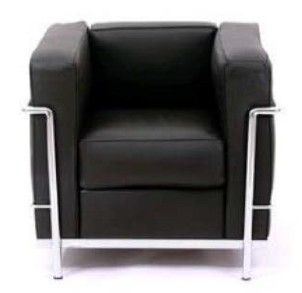 Figura meramente ilustrativa Quantidade: 06 unidadesDescrição: Sofá com 1 lugar com revestimento sintético assemelhado a couro, na cor preta, montados sobre estruturas metálicas em tubos redondos dobrados e curvados característica do design Le Corbusier, em tubo de aço inox 304, polido, com diâmetro de 25 mm, dotadas de sapatas deslizantes com regulagem de altura mínima de 20mm.Assento, encosto e braços em blocos de espuma em poliuretano indeformável D-33 Kg/m³;Estrutura interna do assento e do encosto em madeira maciça pinus, antimofo e anticupim;Estrado em perfilado inox com percintas elásticas.Dimensões: largura total: 1050mm; profundidade total: 720mm altura total: 810mm; altura do assento: 450mm (do piso).Estrutura Metálica:  Medidas (externas) das peças: 1020mm x 660mm (inferior) e 1050mm x 690mm (superior);Apoios Laterais – braços: medidas das peças (revestidas): 585mm (altura) x 660mm (profundidade) x 150mm (largura).Bases do assento: Medidas das peças (revestidas): 700mm (largura) x 660mm (profundidade) x 225mm (altura). Almofadas do assento: Medidas das peças (revestidas): 700mm (largura) x 690mm (profundidade) x 135mm (altura).Encosto: Medidas das peças (revestidas): 700mm (largura) x 370mm (altura) x profundidade com bases variáveis de 190mm – inferior-, a 90mm – superior).O produto deve estar em conformidade com a ABNT NBR 15164:2004 ou versões posteriores.Item 02: Sofá de dois lugares com design Le Corbusier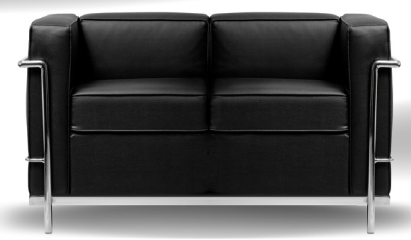 Figura meramente ilustrativa Quantidade: 06 unidadesDescrição: Sofá com 2 lugares com revestimento sintético assemelhado a couro, na cor preta, montados sobre estruturas metálicas em tubos redondos dobrados e curvados característica do design Le Corbusier, em tubo de aço inox 304, polido, com diâmetro de 25 mm, dotadas de sapatas deslizantes com regulagem de altura mínima de 20mm.Assento, encosto e braços em blocos de espuma em poliuretano indeformável D-33 Kg/m³;Estrutura interna do assento e do encosto em madeira maciça pinus, antimofo e anticupim;Estrado em perfilado inox com percintas elásticas.Dimensões: largura total: 1750mm; profundidade total: 720mm altura total: 810mm; altura do assento: 450mm (do piso).Estrutura Metálica:  Medidas (externas) das peças: 1720mm x 660mm (inferior) e 1750mm x 690mm (superior)Apoios Laterais – braços: medidas das peças (revestidas): 585mm (altura) x 660mm (profundidade) x 150mm (largura).Bases do assento: Medidas das peças (revestidas): 700mm (largura) x 660mm (profundidade) x 225mm (altura). Almofadas do assento: Medidas das peças (revestidas): 700mm (largura) x 690mm (profundidade) x 135mm (altura).Encosto: Medidas das peças (revestidas): 700mm (largura) x 370mm (altura) x profundidade com bases variáveis de 190mm – inferior-, a 90mm – superior).O produto deve estar em conformidade com a ABNT NBR 15164:2004 ou versões posteriores. Item 03: Sofá de três lugares com design Le Corbusier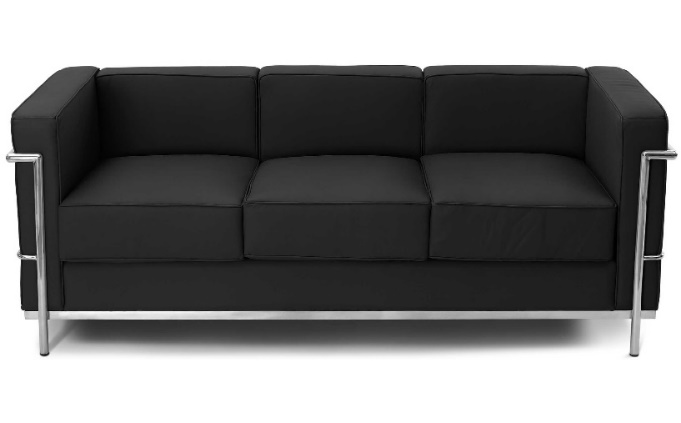 Figura meramente ilustrativa Quantidade: 06 unidadesDescrição: Sofá com 3 lugares com revestimento sintético assemelhado a couro, na cor preta, montados sobre estruturas metálicas em tubos redondos dobrados e curvados característica do design Le Corbusier, em tubo de aço inox 304, polido, com diâmetro de 25 mm, dotadas de sapatas deslizantes com regulagem de altura mínima de 20mm.Assento, encosto e braços em blocos de espuma em poliuretano indeformável D-33 Kg/m³;Estrutura interna do assento e do encosto em madeira maciça pinus, antimofo e anticupim;Estrado em perfilado inox com percintas elásticas.Dimensões: largura total: 2450mm; profundidade total: 720mm altura total: 810mm; altura do assento: 450mm (do piso).Estrutura Metálica:  Medidas (externas) das peças: 2420mm x 660mm (inferior) e 2450mm x 690mm (superior).Apoios Laterais – braços: medidas das peças (revestidas): 585mm (altura) x 660mm (profundidade) x 150mm (largura).Bases do assento: Medidas das peças (revestidas): 700mm (largura) x 660mm (profundidade) x 225mm (altura). Almofadas do assento: Medidas das peças (revestidas): 700mm (largura) x 690mm (profundidade) x 135mm (altura).Encosto: Medidas das peças (revestidas): 700mm (largura) x 370mm (altura) x profundidade com bases variáveis de 190mm – inferior-, a 90mm – superior).O produto deve estar em conformidade com a ABNT NBR 15164:2004 ou versões posteriores. Itens isolados:Item 04: Painel divisório modular de meia altura com painel cedo e janela de vidro (800x1600x80mm)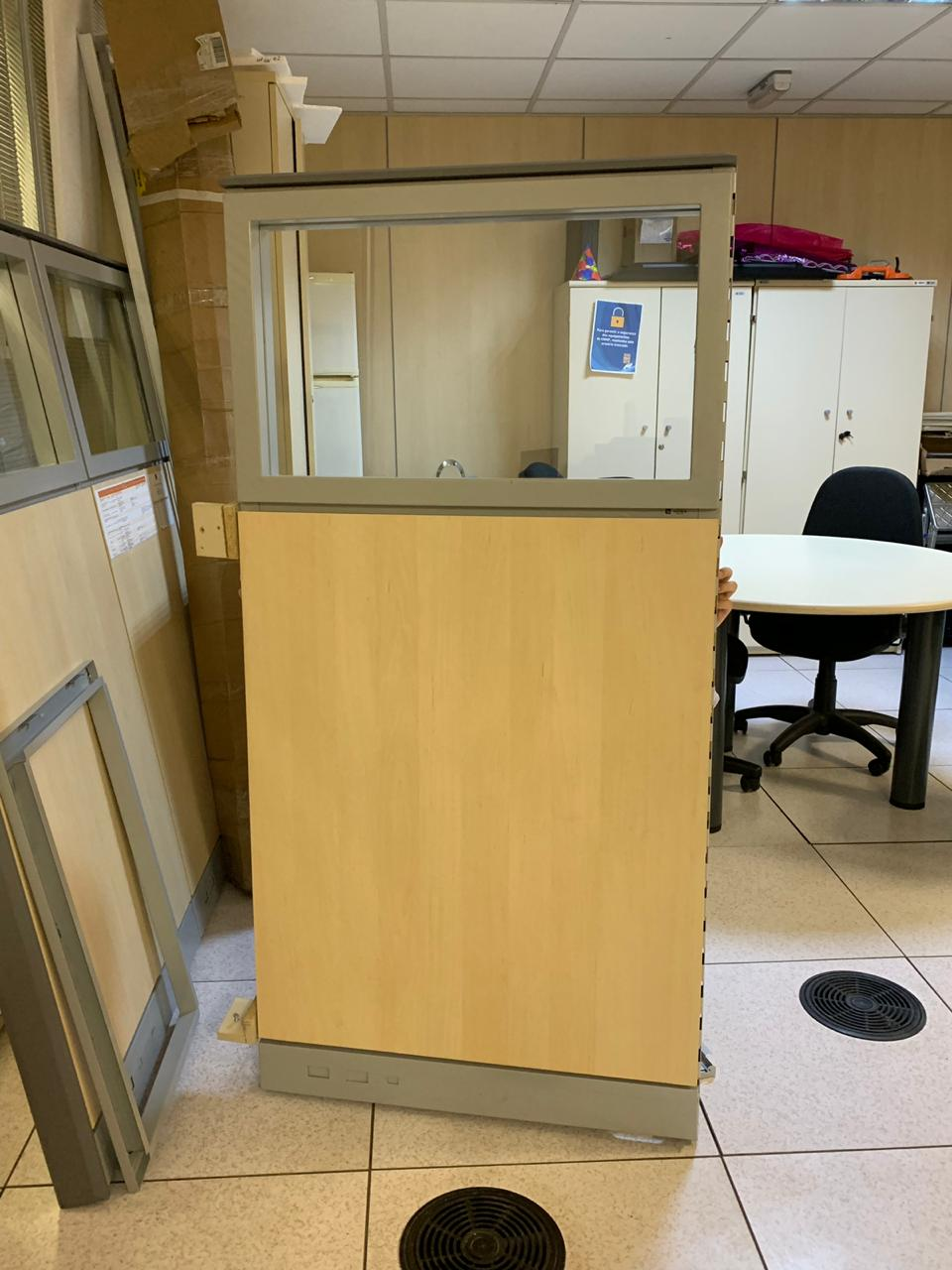 Figura meramente ilustrativaQuantidade: 40 módulos de 800x1600x80mmDeverão ser instalados conforme projeto a ser entregue junto da emissão da Ordem de fornecimento.Descrição: painel divisório modular baixo com vidro superior, com modulação de 80cm, altura de 1,60m e espessura externa de 80mm. De saque frontal, composto por estrutura interna, de alta resistência com travessas horizontais, montantes verticais em perfil de alumínio extrudado. Totalmente montadas por meio de encaixes e parafusos, auto brocantes, flangeados, com acabamento zincado natural, sem a utilização de soldas. Na parte inferior da estrutura, rodapé em perfil de alumínio extrudado, com formato retangular da mesma largura do biombo e 100mm de altura. É provido de sapatas reguladoras de nível com diâmetro de 50 mm e rosca 5/16 pol., e fixado a estrutura com parafusos e porcas, cuja função será contornar eventuais desníveis de piso. Fechamentos cegos de saque frontal, em chapa de MDP com 15mm de espessura na cor maple Bilbao (ou similar ao padrão da instituição a ser aprovado no momento da amostra), com duas paginações, sendo a 1ª placa localizada logo acima do rodapé, com H 100 mm; a 2ª placa é uma moldura em alumínio extrudado, com canal para acoplamento de vidro com espessura de 4mm, com altura de 500mm, com sua fixação á estrutura interna por meio de clipes injetados em nylon. As placas são confeccionadas com chapas de partículas de madeira de média densidade (MDP – Médium DensityParticleboard), selecionadas de eucalipto e pinus reflorestados, aglutinadas e consolidadas com resina sintética e termoestabilizadas sob pressão, com 15mm de espessura, revestido em ambas as faces com filme termo-prensado de melaminico com espessura de 0,2mm, texturizado, semi-fosco, e anti-reflexo. O bordo que acompanha todo o contorno da placa é encabeçado em fita de poliestireno com 1mm de espessura mínima, coladas com adesivo hot melt, com dispositivo de acoplamento por clicks de pvc na parte interna possibilitando fácil retirada e colocação por saque frontal. Acabamentos laterais e superiores da divisória em perfil de alumínio extrudado, e com formato predominantemente reto, com elementos de união em termoplástico injetado, clicados diretamente na estrutura interna, proporcionando acabamento impecável. Todos os elementos metálicos em alumínio extrudado têm acabamento anodizado ou são submetidos a um pré tratamento superficial de decapagem e pintura eletrostática com tinta híbrida epóxi-poliéster em pó, polimerizada em estufa a 200ºC.Variação máxima permitida de 5% nas medidas para mais ou para menos.Item 05: Mesa retangular de atendimento acessível para PCR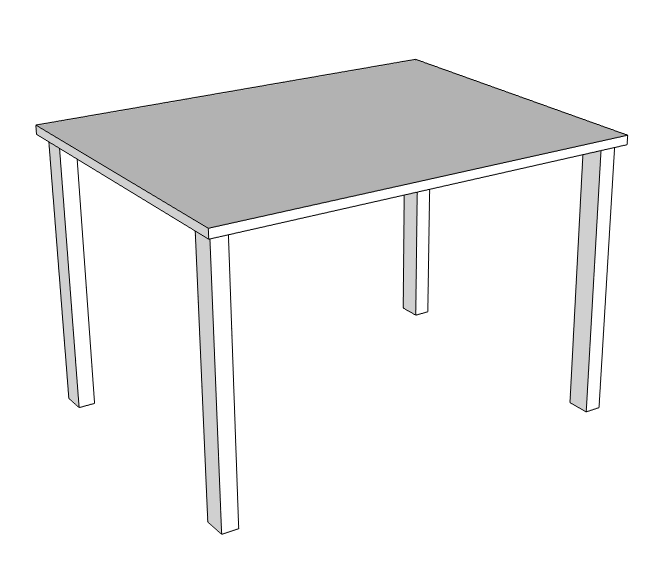 Figura meramente ilustrativaQuantidade: 02 unidadesDescrição: Mesa de estação de trabalho para atendimento a PCR, com dimensões do tampo de 1200mm de largura e 900mm de profundidade. Altura de no mínimo 73cm do piso acabado. O mobiliário deve atender aos seguintes fatores: acessibilidade - deve ser acessível para cadeirante atendendo à NBR 9050/2015, em especial aos itens: 9.2.1.4 Balcões de atendimento acessíveis devem possuir superfície com largura mínima de 0,90 m e altura entre 0,75 m a 0,85 m do piso acabado, assegurando-se largura livre mínima sob a superfície de 0,80 m. 9.2.1.5 Devem ser asseguradas altura livre sob o tampo de no mínimo 0,73 m e profundidade livre mínima de 0,30 m, de modo que a P.C.R. tenha a possibilidade de avançar sob o balcão. Superfície de trabalho: Com formato retangular, em madeira MDP (Painéis de Partículas de Média Densidade) com espessura mínima de 25mm, formando uma peça única. Revestimento em laminado melamínico de alta resistência, texturizado com no mínimo 0,3mm de espessura na parte superior e inferior da superfície, na cor branco ovo ou similar que se aproxime do padrão da instituição; Bordas retas, em todo seu perímetro, com perfil de acabamento em fita de poliestireno semirrígido (na mesma cor da superfície) com, no mínimo, 3,0mm de espessura, contendo raio da borda de contato com o usuário com no mínimo 2,5mm, conforme NBR 13966 – Tabela 1, coladas pelo processo HOLT-MELT (a quente); Passagem para fiação com acabamento em PVC rígido texturizado na mesma cor preto, com diâmetro de 60mm; A parte inferior do tampo deverá conter buchas metálicas embutidas para receber os parafusos de fixação do tampo à estrutura metálica da mesa.Painel frontal: Em madeira MDP (painéis de partículas de média densidade) com 18,0mm de espessura no mínimo. Revestimento em laminado melamínico de baixa pressão nas duas faces, na mesma cor da superfície de trabalho; as bordas deverão ser retas e receber proteção de fita de poliestireno semirrígido com 1,0mm de espessura, no mínimo, na mesma cor do laminado, coladas pelo processo HOLT-MELT. A fixação do painel frontal na estrutura deverá ser por meio de quatro pinos de aço com rosca padrão M6 e tambor de travamento em ZAMAK.Componentes metálicos: A sustentação do tampo deverá ser através de suas estruturas laterais, interligadas por calha horizontal, que deverão propiciar a estruturação do conjunto. As estruturas laterais em forma de um “L”, com medidas totais de 44cmx52cmx72cm (LxPxH); A estrutura vertical de ligação, da base inferior com a superior, deverá ser por meio de duas colunas paralelas confeccionadas em tubos de aço e espaçamento mínimo entre elas de 100mm, formando um pórtico. Uma coluna deverá conter 04 furos para fixação do painel frontal e calha estrutural por meio de rebites repuxo; As colunas deverão possuir sistema de travamento inferior por meio de barra de aço, com dimensão longitudinal de 100mm, soldado por meio de processo MIG; Entre as colunas tem duas alças, equidistantes do centro em no mínimo 200mm, confeccionadas em chapa de aço com espessura mínima de 1,5mm, para fixação das grapas das tampas removíveis; Tampas laterais removíveis, tanto do interno como do lado externo, dobradas em chapa de aço com espessura mínima de 1,25mm, e com 04 abas de 10mm dobradas (duas de cada lado). Altura de 670mm a tampa externa e 610 a interna. Sistema de engate por meio de grapas metálicas sem arestas cortantes, com recorte arqueado na parte inferior para remoção e passagem de fiação; Base superior do pórtico em chapa de aço dobrada. Os cantos das dobras deverão ser arredondados, evitando arestas cortantes, sem uso de ponteiras plásticas; A base superior deverá conter dois furos com formato oblongo, medindo 20mm, distanciados entre si cerca de 448mm ou múltiplo de 32mm; Na base inferior, parte frontal do pórtico, perpendicular às colunas, conter um apoio em chapa de aço reforçado. A extremidade anterior será soldada na coluna e a extremidade posterior receberá uma peça moldada em peça única, sem emendas, altura mínima de 45mm, com suporte interno em aço para fixação da sapata niveladora; Sapatas niveladoras em poliuretano com fibra de vidro de 2 ½’, com diâmetro mínimo de 60mm, possui formato cônico na parte superior e reto na inferior. Regulagem mínima de 15mm.A fixação da estrutura aos tampos é feita através de buchas metálicas, cravadas abaixo dos tampos e parafusos com rosca milimétrica e arruelas de pressão; Todas as peças metálicas utilizadas deverão receber pré-tratamento antiferruginoso e pintura epóxi-pó, fixada por meio de carga elétrica oposta, na cor preto.Item 06: Mesa retangular para refeitório acessível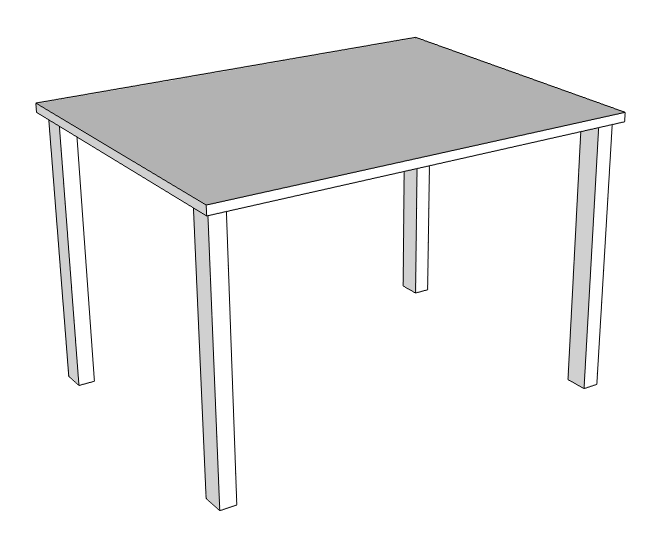 Figura meramente ilustrativaQuantidade: 02Descrição: Mesa para refeição acessível para PCR. Dimensão de 1,2m x 1m, com altura de do tampo de 75cm. Devem ser asseguradas sob o tampo a largura livre mínima de 0,80 m, altura livre mínima de 0,73 m e profundidade livre mínima de 0,50 m para possibilitar que as P.C.R. avancem sob a mesa (NBR 9050/2015, item 9.3.2.4).Tampo da mesa com formato retangular, em madeira MDP (Painéis de Partículas de Média Densidade) com espessura mínima de 25mm, formando uma peça única. Revestimento em laminado melamínico de alta resistência, texturizado com no mínimo 0,3mm de espessura na parte superior e inferior da superfície, na cor branca ou similar que se aproxime do padrão da instituição; Bordas retas, em todo seu perímetro, com perfil de acabamento em fita de poliestireno semirrígido (na mesma cor da superfície) com, no mínimo, 3,0mm de espessura.Base composta por pés metálicos com pintura na cor branca, instalados nas extremidades. Deve possuir sapata niveladora, instalada na base do pé metálico. A mesa deve ser acessível para cadeirante atendendo à NBR 9050/2015.Item 07: Mesa retangular com regulagem de altura para acessibilidade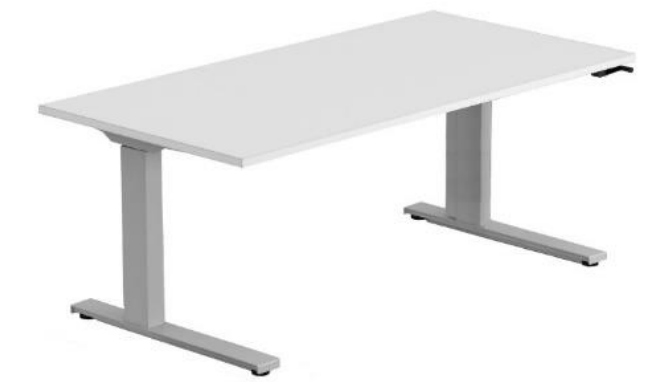 Figura meramente ilustrativaQuantidade: 08 unidadesDescrição: mesa retangular com altura regulável, com dimensões de 120x80x63/93, com tampo na cor branco ovo, ou similar ao padrão da instituição. Tampo confeccionado com chapas de partículas de madeira de média densidade (MDP – Médium Density Particleboard), selecionadas de eucalipto e pinus reflorestados, aglutinadas e consolidadas com resina sintética e termoestabilizadas sob pressão, com 25 mm de espessura, revestido em ambas as faces com filme termo-prensado de melaminico com espessura de 0,2 mm, texturizado, semifosco e antireflexo. As chapas possuem densidade mínima de 565 Kgf/m³, resistência à tração perpendicular kgf/cm² = 3,1, resistência à flexão estática kgf/cm² = 143, resistência à tração superficial Kgf/cm² = 10,2 de acordo com as normas NBR 14810 - Terminologia, NBR 14810 - Requisitos e NBR 14810 - Métodos de ensaio. O bordo que acompanha todo o contorno do tampo é encabeçado com fita de poliestireno com 2,5 mm de espessura mínima, coladas com adesivo hot melt, com arestas arredondadas e raio ergonômico de 2,5 mm . A fixação tampo/estrutura deverá ser feita por meio de parafusos máquina M6, fixados por meio de buchas metálicas confeccionadas em ZAMAK cravadas na face inferior do tampo, possibilitando a montagem e desmontagem do móvel sem danificá-lo. Estruturas metálicas constituídas por Coluna pedestal confeccionadas em tubo externo 50x90mm em aço carbono com parede de 2,00mm, tubo interno de 40x80mm em aço carbono com parede de 1,50mm, entre o tubo interno e externo, bucha em nylon, para garantir a mobilidade e eliminar folga entre as paredes dos tubos para evitar desgaste e ruídos durante o processo de elevação. Possui na sua parte superior, montante com sistema de encaixe e furação, para acoplamento e fixação das travessas estruturais, proporcionando a montagem em medidas variáveis para colocação de diferentes tampos. Base para pedestal é confeccionada em aço carbono, com espessura de 2,00mm repuxado. Nas extremidades da base, na sua parte interna, possui dois suportes com rosca, com espessura de 2,65mm para sapatas niveladoras, cuja função será contornar eventuais desníveis de piso. O acabamento superficial com fosfato e processo de pintura por sistema eletrostático a pó. Suporte para fixação do tampo ao pedestal é confeccionado em aço carbono, com espessura de 2,00mm. Travessa estrutural para mesa ou estação de trabalho, tem suas colunas (pernas) interligadas entre si, por meio de travessas (calhas), com corpo produzido em aço carbono, com espessura mínima de 1,20mm. Caixa de engrenagens do mecanismo de elevação injetada, em nylon, com base em alumínio extrudado, e rolamento para garantir movimento suave e sem ruído. A transmissão de força entre os pontos elevatórios da mesa se dá por meio de barras sextavadas de 6,0 mm, fabricadas em aço carbono. O ajuste de altura é feito por manípulo retrátil, de fácil manuseio, que permita seu posicionamento abaixo do tampo após o uso, para garantir maior área livre de trabalho ao usuário na parte frontal da mesa. Dimensões aproximadas: 1200x800x630/930mm.Item 08: Mesa rebatível retangular para treinamento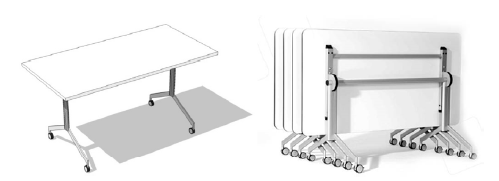 Figura meramente ilustrativaQuantidade: 08 unidadesDescrição: Mesa rebatível, estrutura com rodízios que permite rebatimento do tampo a 90°, com tampo rebatível de 1.600 x 600 mm. Colunas constituídas por tubos de secção quadrada em aço 50 x 50 x 1,90 mm, extensões estabilizadoras secção retangular em aço 20 x 40 x 1,90 mm.Acabamento nas extremidades por ponteiras injetadas em alumínio. Rodízios de duplo giro com Ø60 mm, injetados em termoplástico de alta tecnologia, com centros entre eles de aproximadamente 555 mm, para a adequada estabilidade da estrutura. Barra estrutural fabricada em aço carbono de Ø 1.1/2” x 2,00 mm. Suporte para tampo fabricado em tubo com secção retangular 30 x 50 mm com espessura de 1,90 mm. Mecanismo de travamento formado por uma alavanca mecânica composta por braço injetado em ZAMAK, com mola embutida para permitir o travamento automático do suporte do tampo. Eixo de torção fabricado em tubo de aço carbono de diâmetro 38 mm com espessura de 2,0 mm com o comprimento variando de acordo com a dimensão da superfície de trabalho. Gatilho de acionamento do mecanismo em perfil de alumínio extrudado com ponteiras em material termoplástico. Pintura com pré-tratamento cerâmico à base de zircônio, aplicação de tinta pó híbrida a base de resinas epóxi e poliéster. Tampo reto para mesas autoportantes, em formato retangular constituída em chapa de MDP (Medium Density Particleboard) em ambos os lados com laminado melamínico de baixa pressão, na cor L166, Ártico. Ref.: Fórmica ou equivalente, com espessura final de aproximadamente 25 mm, resistente a abrasão, bordas retas em todo o perímetro encabeçadas com fita em poliestireno de superfície visível, com espessura de 3 mm na mesma cor do tampo coladas por sistema hotmelt. Tampo fixado à estrutura através de parafusos com buchas metálicas.Dimensões: 1.600 x 600 mm;Altura: 760 mm.Item 09: Poltrona de auditório para Pessoa Obesa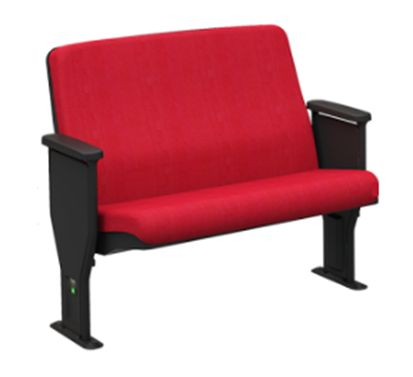 Figura meramente ilustrativaQuantidade: 02 unidadesLocal de instalação: Plenário, no pavimento semienterrado.Descrição: poltrona para Pessoa Obesa para auditório, conforme padrão existente na instituição. Com base fixa, acento retrátil e encosto fixo com 3 estágios de inclinação. Assento e encosto estofados em espuma injetada. Sistema de rebatimento do assento-encosto por mola automático (permitindo que, quando não utilizados, estes permaneçam na posição vertical).Acabamento em tecido vermelho, no mesmo padrão das poltronas existentes.As dimensões da poltrona devem atender a NBR 9050/2015, item 4.7 – Assentos para pessoas obesas, conforme listado abaixo:Profundidade do assento mínima de 0,47 m e máxima de 0,51 m, medida entre sua parte frontal e o ponto mais frontal do encosto tomado no eixo de simetria; Largura do assento mínima de 0,75 m, medida entre as bordas laterais no terço mais próximo do encosto. É admissível que o assento para pessoa obesa tenha a largura resultante de dois assentos comuns, desde que seja superior a esta medida de 0,75 m; Altura do assento mínima de 0,41 m e máxima de 0,45 m, medida na sua parte mais alta e frontal; Ângulo de inclinação do assento em relação ao plano horizontal, de 2°a 5°;  Ângulo entre assento e encosto de 100° a 105°.Quando providos de apoios de braços, estes devem ter altura entre 0,23 m e 0,27m em relação ao assento.Os assentos devem suportar uma carga de 250 kg.Item 10: Banqueta baixa de madeira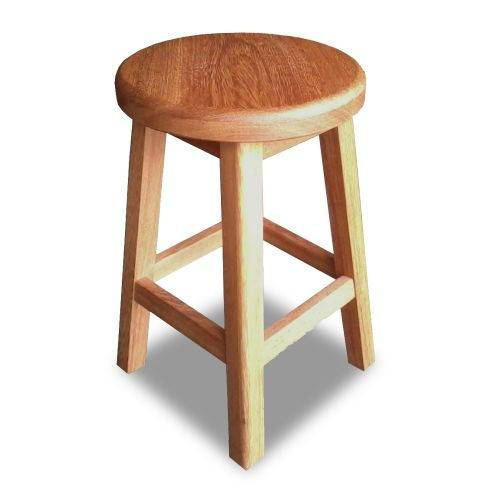 Figura meramente ilustrativaQuantidade: 04Descrição: banqueta baixa em madeira maciça de Lei rústica. Acabamento feito com Verniz. Dimensão do assento de 35cm de diâmetro, e 45 cm altura, com tolerância de 10% nas medidas.Item 11: Mesa alta tipo bistrô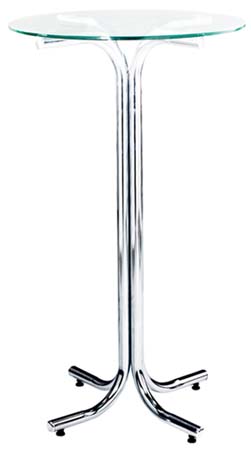 Figura meramente ilustrativaQuantidade: 04 unidadesDescrição: Mesa tipo bistrô redonda com altura de 100 a 110 cm, e tampo com 60 cm de diâmetro. Estrutura em aço cromado, com tratamento anticorrosivo. Tampo confeccionado em vidro temperado incolor, espessura mínima de 6mm.Deve possuir regulagem de altura nos pés para pisos desnivelados.Item 12: Poltrona giratória para auditório com design swan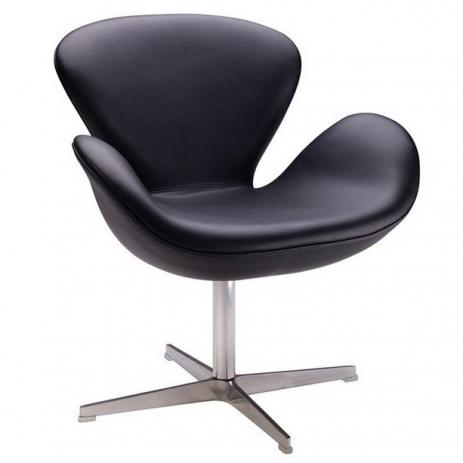 Figura meramente ilustrativaQuantidade: 04 unidadesDescrição: poltrona decorativa com design Swan com base giratória. Dimensões do produto (L x A x P) 71 x 80 x 62 cm. São admitidas diferenças de 10% a mais em todas as medidas.Estrutura em Aço Inox; Encosto em Espuma Moldada em 7 mm; Assento em Espuma Moldada; Revestimento: tecido Linho Cinza Escuro, ou Preto. Base: com pés giratórios em aço carbono cromado. Item 13: Cadeira giratória alta com apoio para pés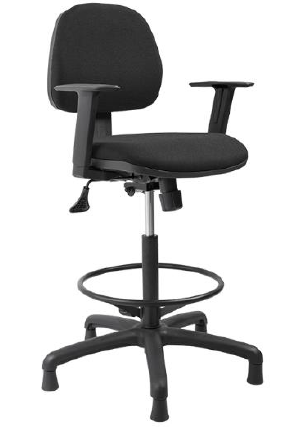 Figura meramente ilustrativaQuantidade: 06 unidadesDescrição:  Cadeira alta tipo caixa operacional com espaldar médio, com assento e encosto regulável, por meio de alavancas de regulagem com movimento de inclinação.Base giratória com regulagem de altura, composta de 5 hastes, com anel de aço apoia-pés com regulagem de altura e sapatas.Assento e encosto em espuma injetada de alta densidade. Acabamento em tecido na cor preta.Com apoio para braços regulável.Cadeira ergonômica com todas as exigências da norma NR17 que visa dar condições de trabalho com máximo conforto, segurança e desempenho eficiente. Item 14: Cadeira rebatível para mesa de treinamento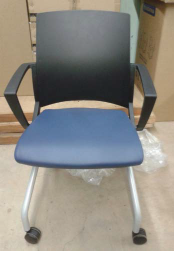 Figura meramente ilustrativaQuantidade: 16Descrição: Cadeira que permite o enfileiramento horizontal, com assento estruturado internamente em polipropileno injetado estrutural de grande resistência mecânica, conformado anatomicamente, sustentado por chassis tubular em aço, articulado nas extremidades em plástico de engenharia, rebatível à 90°, através de articuladores em aço e nylon e fixado ao eixo tubular estrutural transversal por hastes metálicas, provido de almofada de espuma flexível de poliuretano injetada com densidade de 50 ± 2 Kg/m³ e espessura de 30 mm, alta resiliência, baixa deformação permanente. Revestido em couro natural azul, referência 328 La Novita Couros, contracapa injetada em polipropileno texturizado e bordas arredondadas.Encosto injetado em polipropileno pigmentado na cor preto, com espessura de 6 mm e alta resistência à fadiga, agentes químicos e impactos, conformado anatomicamente e fixados aos braços através de canais com rebaixos e parafusos em aço encoberto por uma com capa plástica para melhor acabamento estético. O encosto possui movimento de inclinação - relax por meio de articulação por haste em aço mola fixada ao eixo tubular estrutural.Braços fixos em formato anatômico, injetado em termoplástico (nylon) na cor preto, com fixação em dois pontos. Estrutura metálica do tipo 4 pés, em tubo de aço carbono curvado, com diâmetro mínimo de 27 mm e espessura mínima de parede de 2,50 mm, com acabamento em pintura epóxi na cor alumínio. Possui travessa central estrutural, com mesmo material e acabamento, fixada na estrutura através de solda, apresentando dispositivos articuláveis para ancoragem do assento, encosto e braços. Na terminação de cada pé da base deverá ter acoplado um rodízio com rodas revestidas de poliuretano na cor preta, de duplo giro, pigmentado na cor preta, com diâmetro mínimo da roda de 60 mm. Revestimento vinil preto.DIMENSÕES APROXIMADASAssento: 0,455 x 0,43 m (P x L)Encosto: 0,395m x 0,40 m (A x L).Apóia-braço: 0,24 x 0,40 m (C x L).DIMENSÕESAltura final do encosto - 0,87 mAltura final do assento - 0,48 mItem 15: Painel divisor para mesa plataforma (1000x400x18mm)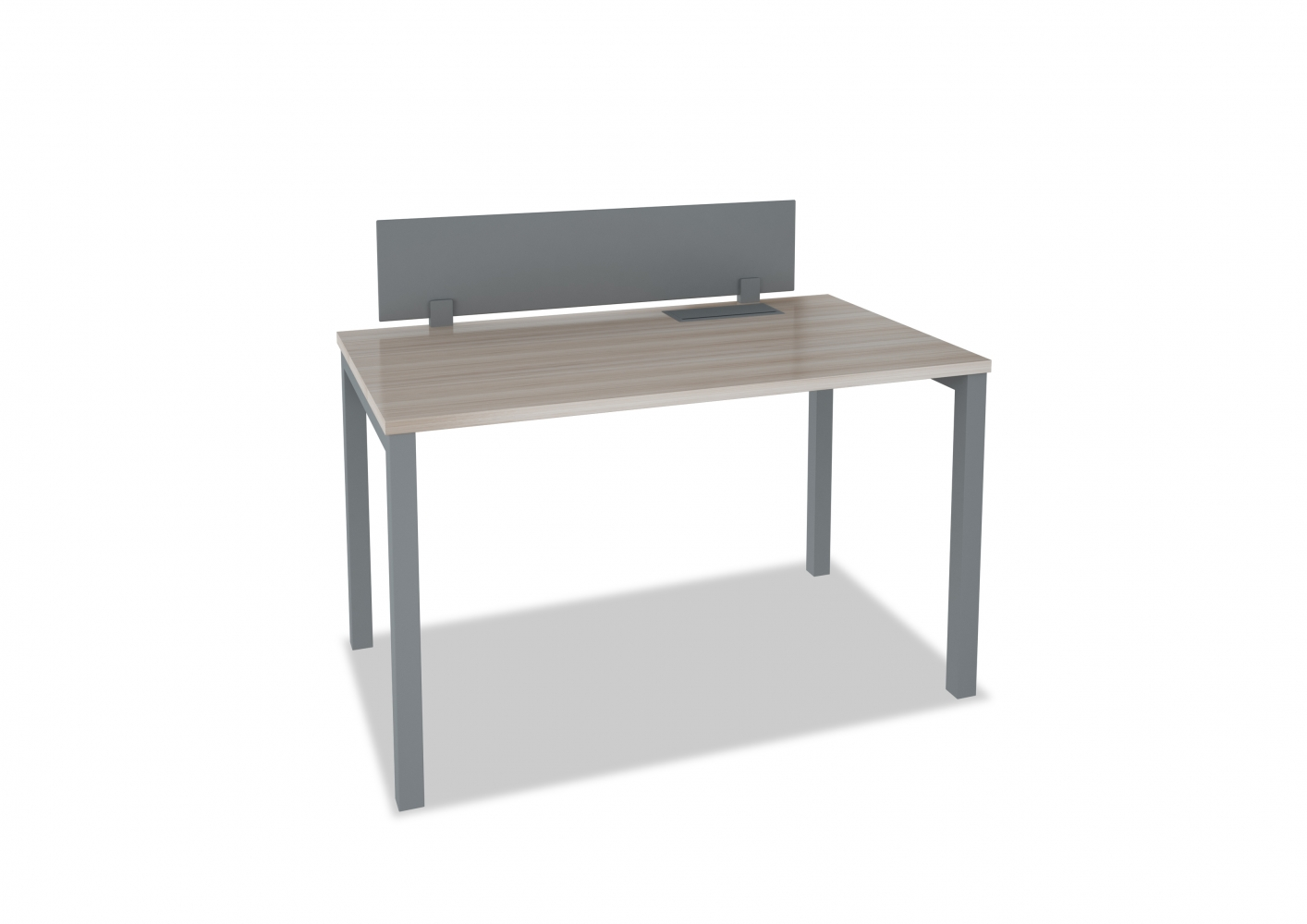 Figura meramente ilustrativaQuantidade: 20Descrição: painel divisor para mesa plataforma com dimensão de 1000x400x18mm, confeccionado em fibra de madeira aglomerada de média densidade (MDP) com no mínimo 18 mm de espessura. Acabamento, em ambas as faces, com laminado melamínico de baixa pressão liso. Encabeçamento nos topos com fita borda PVC extrudado na mesma cor do laminado de 2,5mm de espessura. Sistema de fixação feita através de suportes em alumínio adonisado. Acompanhado de suporte e parafusos para fixação. Cor branco ovo, ou similar ao padrão da instituição.Todos os materiais, peças e/ou acabamentos que eventualmente forem danificados no edifício, quando da execução dos serviços ou entrega dos bens, deverão ser repostos pela empresa contratada por outros de igual padrão e modelo. Durante a execução dos serviços a CONTRATADA deverá observar as recomendações de Engenharia de Segurança do Trabalho, devendo prover todos os Equipamentos de Proteção Individual (EPIs) aos seus funcionários. Requisitos gerais do mobiliário:Atendimento às normas: ABNT NBR 13967:2009 Emenda 1:2011 - Móveis para escritório – Sistemas de estação de trabalho - Classificação e métodos de ensaio; ABNT NBR 13961:2010 - Móveis para escritório – Armários; NR 17 – Ergonomia; NBR 9050:2015 – Acessibilidade a Edificações, Mobiliário, Espaços e Equipamento Públicos.Qualidade: Os materiais empregados deverão ser de alta qualidade, com acabamento impecável, sem falhas; Os móveis deverão ser construídos de modo a terem resistência e estabilidade, proporcionando segurança ao equipamento e ao usuário. Dimensões:As dimensões deste(s) objeto(s), por exemplo, diâmetro, espessura, altura, largura, profundidade, listadas no Anexo de Especificações Técnicas deste Edital, admitem pequenas variações, desde que sejam preservados os atributos de estabilidade, resistência, durabilidade, ergonomia, estética, dentre outros, bem como a proporcionalidade dos elementos que compõem o produto final.SustentabilidadeÉ de responsabilidade da CONTRATADA a disposição final responsável e ambientalmente adequada das embalagens, em observância à Logística Reversa disposta no art. 33, da Lei nº 12.305/2010, que institui a Política Nacional de Resíduos Sólidos.Nos processos de produção do mobiliário deverão ser observados os requisitos ambientais para obtenção de certificado do Instituto Nacional de Metrologia, Normalização e Qualidade Industrial – INMETRO, como produtos sustentáveis ou de menor impacto ambiental em relação aos seus similares, podendo a Administração, a seu critério, no transcurso dos prazos contratuais, exigir o que segue: Licença ambiental e certificado atestando a destinação dos resíduos industriais;Certificação relativa aos processos de tratamento com uso de produtos químicos, como por exemplo, o método de fosfatização utilizado, o qual deverá ser do tipo com mínimo impacto ambiental (sistema de fosfatização orgânica ou similar);Que os bens sejam constituídos, no todo ou em parte, por material reciclado, atóxico, biodegradável, conforme ABNT NBR-15448-1 e 15448-2 e quando constituídos por madeira, esta seja 100% de origem reflorestada;Quando da utilização de adesivos, estes sejam à base de PVA e, quando não possível, de baixa emissão de formaldeídos;Quando da utilização de revestimentos em PVC ou laminados de borda, sejam utilizados adesivos de contato à base de solventes não-agressivos;Quando do transporte ou armazenamento, os bens sejam, preferencialmente, acondicionados em embalagens individuais adequadas, com menor volume possível, utilizando-se materiais recicláveis, sem prejuízo à máxima proteção dos bens, mas com mínimo desperdícioQue os bens não contenham substâncias perigosas em concentração acima da recomendada na diretiva RoHS (Restriction of Certain Hazardous Substances), tais como mercúrio (Hg), chumbo (PB), cromo hexavalente (Cr(VI)), cádmio (Cd), bifenil-polibromados (PBBs), éteres difenilpolibromados (PBDEs);Existência de um plano de manejo permitindo a empresa identificar, conhecer, administrar e controlar a utilização de recursos utilizados e os resíduos por ela gerados durante o processo produtivo.Poderá ser exigido do (s) vencedor (s) do certame a apresentação de certificação emitida por instituição pública oficial ou instituição credenciada, ou por qualquer outro meio de prova que ateste que o bem fornecido cumpre o disposto no subitem acima conforme disposto na Instrução Normativa n.º 1, de 19 de janeiro de 2010 do MPOG.O CNMP se reserva no direito de recusar materiais que considere inadequados e/ou abaixo do padrão de qualidade exigido.AmostrasOs licitantes classificados em primeiro lugar deverão apresentar amostras do produto cotado, devidamente embalada, lacrada e identificada com o número do certame, o número do item, o CNPJ, o nome ou razão social da LICITANTE, conter os respectivos prospectos e manuais, se for o caso; e dispor na embalagem de informações quanto às suas características, tais como data de fabricação, quantidade do produto, sua marca, número de referência, código do produto e modelo e o telefone para contato.Amostras a serem apresentadas:Lote 01 - Itens 1, 2 e 3: a amostra consiste em uma unidade do sofá de um lugar.Item 4: a amostra consiste em uma unidade (no mínimo) do painel modular conforme especificação.Item 5: amostra de 20x20 do acabamento na cor branco ovo do tampo superior das mesas.Item 6: amostra de 20x20 do acabamento na cor branca do tampo superior das mesas.Item 7: a amostra consiste em uma unidade da mesa retangular com regulagem de altura para acessibilidade, conforme especificação.Item 8: a amostra consiste em uma unidade da mesa rebatível retangular para treinamento, conforme especificação.Item 9: a amostra consiste em uma unidade da poltrona de auditório para pessoa Obesa, conforme especificação.Item 10: não será exigida amostra.Item 11: não será exigida amostra.Item 12:  a amostra consiste em uma unidade da poltrona giratória com design swan, conforme especificação.Item 13: a amostra consiste em uma unidade da cadeira giratória alta com apoio para pés, conforme especificação.Item 14: a amostra consiste em uma unidade da cadeira rebatível para mesa de treinamento, conforme especificação.Item 15: a amostra consiste em uma unidade do painel divisor para mesa plataforma.As licitantes deverão apresentar com a amostra a seguinte documentação:Certificado de Regularidade no Cadastro de Atividades Potencialmente Poluidoras, nos termos do artigo 17, inciso ll, da Lei nº 6.938/1981 e legislação correlata do CNPJ do fabricante;Certificação FSC (Forest Stewardship Council) ou Cerflor, ou similar, desde que emitida por entidade ou organismo credenciador (certificador), reconhecido nacional ou internacionalmente, que garanta que os componentes de madeira são oriundos de matéria-prima certificada e/ou controlada emitido em nome do fabricante. Os critérios adotados para análise e posterior aprovação das amostras são: Análise de conformidade dos móveis em relação às normas expedidas pelos órgãos oficiais competentes ou, se normas específicas não existirem, pela Associação Brasileira de Normas Técnicas ou outra entidade credenciada pelo Conselho Nacional de Metrologia, Normalização e Qualidade Industrial (Conmetro); Análise de conformidade com as especificações em anexo; Análise de qualidade de materiais utilizados para a fabricação dos mobiliários, a exemplo da matéria-prima e dos componentes utilizados, da pintura e das colagens realizadas; Análise de acabamento. As amostras deverão apresentar aparência homogênea, com superfícies lisas, sem riscos, bolhas ou vícios. Além do esmero na fabricação, qualidade na junção das peças e na pintura.A amostra deverá ser entregue em até 8 (oito) dias úteis, na Sede do Conselho Nacional do Ministério Público – Edifício Adail Belmonte - Setor de Administração Federal Sul (SAFS) - Quadra 2, Lote 3 , em Brasília/DF, para serem analisadas pela FISCALIZAÇÃO, que emitirá parecer em até 2 (dois) dias úteis, em que constará aprovado sem ressalvas, aprovado com ressalvas ou reprovado.A hipótese de “aprovação com ressalvas” somente ocorrerá caso as citadas ressalvas refiram-se a itens de mera aparência (pormenores de acabamento, coloração e outros itens que não impliquem em incerteza quanto à qualidade e funcionalidade do objeto). Nesse caso, será disponibilizado novo prazo de 03 (três) dias úteis para correção das ressalvas, mediante ajustes ou apresentação de novas amostras. Após as correções ou apresentação das novas amostras, a FISCALIZAÇÃO emitirá novo parecer, em que constará aprovado ou reprovado. A reapresentação da amostra, quando da “aprovação com ressalvas”, poderá, a critério da contratante, ser dispensada, desde que haja manifestação formal da licitante confirmando sua ciência quanto às ressalvas apontadas no parecer técnico de análise e sua anuência de que todas as exigências e especificações serão integralmente atendidas no fornecimento do produto por ocasião da contratação.Os produtos apresentados como amostra serão analisados em até 3 (três) dias úteis, e poderão ser abertos, desmontados, instalados, conectados a equipamentos, ser seccionados, vincados, ou ter suas peças movimentadas e ainda ser submetidos aos testes necessários, bem como serem encaminhados a laboratórios ou institutos idôneos, para fins de emissão de laudo técnico quanto à conformidade com as especificações técnicas exigidas, sendo devolvidos à licitante no estado em que se encontrarem ao final da avaliação, com vistas a:Confirmar o tipo e qualidade dos materiais aplicados na confecção e montagem do objeto; eAferir as dimensões, tais como espessura, largura e comprimento, bem como outros atributos concernentes a componentes internos do objeto, considerados aqueles que estejam sob alguma camada de estofado, tecido, chapa e outros revestimentos.A análise da amostra poderá ser acompanhada pelo representante legal da licitante ou pelo preposto, desde que legalmente constituído, não sendo permitidas, contudo, interferências verbais ou operacionais no decorrer dos procedimentos. A solicitação da licitante para esse acompanhamento deverá ser formalmente submetida ao Pregoeiro, para prévio agendamento pela área técnica responsável.A definição da data/horário para análise da amostra será determinada exclusivamente pela área técnica da contratante. O parecer conclusivo da análise será inserido no respectivo processo administrativo da licitação e, oportunamente, terá seu resultado divulgado pelo Pregoeiro, momento em que será dada publicidade a todos interessados, inclusive à empresa fornecedora da amostra.A não apresentação ou reprovação das amostras desclassifica o licitante.Durante o período de exame da amostra, o CNMP poderá solicitar informações adicionais, referentes aos componentes e ao objeto.Enquanto não expirado o prazo para entrega da amostra, a licitante poderá substituir ou efetuar ajustes e modificações no produto apresentado.A licitante obriga-se a entregar, a critério da CONTRATANTE, laudo emitido por laboratório credenciado junto ao Inmetro, contendo as características técnicas específicas do bem apresentado a fim de que sejam confrontadas com as exigidas no Edital, caso a simples análise física do bem entregue não seja suficiente para elidir dúvidas que porventura surjam durante a respectiva análise.O pregão será suspenso para avaliação dos itens apresentados, sendo emitido o parecer sobre a adequação ou não dos produtos ofertados em relação às especificações do edital.Não serão analisadas amostras entregues no CNMP após a data estabelecida pelo Pregoeiro;A homologação do certame fica condicionada à aprovação da amostra apresentada. A licitante será responsável pela montagem e pela retirada do bem para o qual tenha sido exigida amostra, bem como pelo recolhimento e pelo descarte dos materiais inservíveis, a exemplo de embalagens, protetores, etc.A amostra aprovada será computada como unidade entregue no ato da contratação e será liberada para retirada somente após o primeiro recebimento do respectivo material. Se a amostra sofrer algum dano, por consequência da aplicação dos procedimentos atinentes ao processo técnico de análise, não será computada como unidade entregue e será liberada para retirada somente após o primeiro recebimento do respectivo material. Se a amostra não atender integralmente às especificações, a licitante será desclassificada e a retirada do bem deverá ocorrer em, no máximo 10 (dez) dias, contados da data da comunicação oficial do Pregoeiro quanto à reprovação.Critérios Objetivos para aprovação das amostrasAs amostras apresentadas serão avaliadas de acordo com os critérios abaixo, e receberão notas de 1 a 5 em cada um deles, sendo que 1 ponto = ruim, 2=regular, 3=bom, 4=muito bom e 5= ótimo. As amostras só serão aprovadas se obtiveram nota mínima igual a 3 em todos quesitos).  Para aprovação das amostras apresentadas, serão utilizados os seguintes critérios. Conformidade com as especificações e características técnicas;Conformidade dos móveis em relação às normas de fabricação segundo a ABNT;Qualidade;Durabilidade;Acabamento;Estética;Ergonomia;Funcionalidade;Compatibilidade com o mobiliário existente.Os fatores acima relacionados serão analisados em conjunto, levando-se sempre em consideração o fim a que se destina o móvel e, principalmente, o seguinte:Quanto à qualidade – todo o processo produtivo pelo qual passa o móvel, tais como, matéria prima utilizada, componentes, banhos preparatórios em metais, colagem, pinturas, controle de qualidade etc.;Quanto à durabilidade – a resistência do móvel, seja em relação à matéria prima utilizada, ou em relação ao processo produtivo empregado;Quanto ao acabamento – As amostras deverão apresentar aparência homogênea, com superfícies lisas, sem riscos, bolhas ou defeitos grosseiros. Será avaliado o esmero na fabricação do móvel, tais como, junção das peças, igualdade das medidas, lixamento, pintura etc.Quanto à estética – design, robustez, detalhes, cores e acabamentos, harmonia das linhas, rápida obsolescência, fadiga visual etc.;Quanto à ergonomia – a conformidade do móvel com as normas técnicas da ABNT.Quanto à funcionalidade – existência de empecilhos à movimentação dos usuários na execução das tarefas diárias, bem como das peças componentes;Quanto à conectividade – existência de empecilhos na alteração da disposição das peças componentes em virtude da alteração das necessidades de uso e layout;Quanto à compatibilidade – os itens a serem fornecidos devem apresentar os mesmo padrões estéticos, ergonômicos e de durabilidade do mobiliário instalado no CNMP.As dimensões apresentadas devem ser entendidas como referência, sendo admitidas variações para mais ou para menos em até 5% (cinco por cento);A não conformidade de algum item em relação às especificações constantes do deste Termo de Referência implica em sua recusa, resultando na não aceitação da proposta.A CONTRATADA deverá colocar à disposição da Administração todas as condições indispensáveis à realização de testes e fornecer, sem ônus, os manuais impressos em língua portuguesa, necessários ao seu perfeito manuseio, quando for o caso.VistoriaAs empresas interessadas em participar do certame poderão realizar vistoria nas dependências da sede do Conselho Nacional do Ministério Público para verificar as condições de prestação dos serviços, tomar conhecimento de peculiaridades relacionadas ao fornecimento e avaliar o grau de complexidade das tarefas a serem desenvolvidas.A vistoria poderá ser realizada até 24 (vinte e quatro) horas antes da data prevista para a abertura da licitação, não sendo admitida, em hipótese alguma, qualquer alegação de desconhecimento, total ou parcial, dos serviços a serem prestados, suas peculiaridades e complexidade, após a licitação.A Declaração de Vistoria deverá estar devidamente assinada, tanto pelo representante da COENG, como pelo Responsável Técnico da empresa;A licitante poderá agendar a vistoria junto ao Conselho Nacional do Ministério Público, por meio do telefone (0XX61) 3366-9131 das 9h00 às 18h00, junto à Coordenaria de Engenharia;Na vistoria, a licitante poderá efetuar medições para subsidiar a elaboração de suas propostas e eliminar possíveis omissões, falhas ou incompatibilidade das especificações constantes do edital;Se, por qualquer motivo, a referida declaração de vistoria não estiver junto com a documentação, será considerada, se houver, a segunda via em poder da Comissão Permanente de Licitação, para fins de habilitação;Caso a licitante opte por não realizar a vistoria, deverá apresentar, junto com a documentação de habilitação, Declaração de que tem conhecimento da complexidade, dos aspectos relativos aos serviços e demais informações necessárias para a execução do objeto da licitação responsabilizando-se pela ocorrência de eventuais prejuízos em virtude de sua omissão na verificação dos locais de instalação;Adequação OrçamentáriaOs recursos dessa contratação estão consignados no orçamento da União para 2019 no Programa 2100, Ação Controle da Atuação Administrativa e Financeira do Ministério Público e do Cumprimento dos Deveres Funcionais de seus Membros, Fonte 0100, Natureza de despesa detalhada conforme tabela abaixo.Critérios de Qualificação Técnica Exigidos para a ContratadaA documentação relativa à Qualificação Técnica das empresas licitantes consistirá na apresentação de Atestado(s) de Capacidade Técnica, emitidos(s) por entidade da Administração Federal, Estadual ou Municipal, direta ou indireta e/ou empresa privada, comprovando que a licitante tenha fornecido materiais de características técnicas e de tecnologia de execução equivalente ou superior ao objeto, sendo capaz de proceder com o fornecimento dos materiais, instalação dos componentes e execução dos respectivos serviços.A empresa deverá apresentar declaração indicando possuir aparelhamento, ferramental e pessoal técnico capacitado, adequado e suficiente para a realização dos serviços especificados neste Termo, além de declaração de que tem conhecimento da complexidade, dos aspectos relativos aos serviços e demais informações necessárias para a execução do objeto da licitação responsabilizando-se pela ocorrência de eventuais prejuízos em virtude de sua omissão na verificação dos locais de instalação.O(s) atestado(s) deverá(ão) preferencialmente estar impresso(s) em papel timbrado da pessoa jurídica que o(s) emitiu, com a descrição do nome completo, do cargo, da função e conter a assinatura legível do responsável e, adicionalmente, conter dados sobre contatos de telefone e correio eletrônico do responsável pela emissão do atestado.O(s) atestado(s) apresentado(s) poderá(ão) ser objeto de diligência, a critério do CNMP, para a verificação da autenticidade do conteúdo das informações nele(s) contidas.Havendo divergência entre o especificado no atestado de capacidade e o apurado em eventual diligência, além da desclassificação fica a licitante sujeita às penalidades cabíveis.Dos Acréscimos e SupressõesA CONTRATADA fica obrigada a aceitar, nas mesmas condições do Contrato, os acréscimos ou supressões que se fizerem necessários nos serviços e fornecimento de componentes objeto deste Contrato, até 25% (vinte e cinco por cento) do valor inicial atualizado essa contratação, consoante o disposto no art.65, §§ 1º e 2º, da Lei nº 8.666/1993.Alteração SubjetivaÉ admissível a fusão, cisão ou incorporação da contratada com/em outra pessoa jurídica, desde que sejam observados pela nova pessoa jurídica todos os requisitos de habilitação exigidos na licitação original; sejam mantidas as demais cláusulas e condições do termo de garantia; não haja prejuízo à execução do objeto pactuado e haja a anuência expressa da Administração à continuidade do contrato.Prazo de Garantia e Formas de Manutenção e/ou Suporte Técnico A garantia contra qualquer defeito nos componentes ou no funcionamento dos móveis será de no mínimo cinco anos, contados da data de recebimento definitivo, sem que isso implique acréscimos aos preços contratados.A assistência técnica da garantia deverá ser on-site e o atendimento, em todos os casos, deverá ser prestado conforme as seguintes condições:O atendimento às solicitações de garantia deverá estar disponível por intermédio de contato telefônico (número fixo local ou 0800) e por correio eletrônico, de 8h00 às 18h00, nos dias úteis.Em até 10 (dez) dias úteis após a confirmação de recebimento da nota de empenho, a Contratada deverá informar número de telefone e endereço de correio eletrônico para solicitações de assistência técnica da garantia. Durante o prazo de garantia, a Contratada deverá comunicar ao CNMP, imediatamente, quaisquer alterações nos meios de contato para o registro de solicitações.O prazo de substituição dos mobiliários ou de suas peças que apresentarem defeitos, durante o prazo de garantia, deverá ser de, no máximo, 15 (quinze) dias úteis, contados da notificação, inclusive se encontrados defeitos ou desconformidades com as especificações descritas neste Termo de Referência, no ato da entrega.O serviço a ser executado no móvel dependerá do defeito apresentado. No entanto, caso o móvel deva ser consertado fora do local onde estiver instalado, a contratada deverá providenciar outro com as mesmas especificações para substituí-lo enquanto efetua os devidos reparos.Componentes comprovadamente danificados por acidentes, imperícia de operação ou casos fortuitos previstos em lei, não estarão cobertos pela garantia. Neste caso, a Contratada deverá fornecer laudo técnico detalhando a causa do dano e submetê-lo ao gestor do contrato dentro do prazo de 30 (trinta) dias corridos, contados a partir do registro da solicitação.Local, Prazos, Recebimento e PagamentoDo Local e do Prazo para Prestação do ServiçoO mobiliário deverá ser entregue no Conselho Nacional do Ministério Público, localizado no Setor de Administração Federal Sul – SAFS, Qd. 02 Lt. 03, Edifício Adail Belmonte.O prazo para a entrega dos mobiliários é de 30 (trinta) dias corridos e contados a partir da confirmação do recebimento da ordem de fornecimento de bens;O mobiliário deverá ser entregue em perfeito estado de funcionamento, sem marcas, sem arranhões ou amassados.Durante o fornecimento dos materiais, todo e qualquer dano causado à edificação por elementos ou funcionários da contratada, caberá a esta o ônus da reparação.O mobiliário, assim como as instalações onde estiverem sendo executados os serviços deverão ser entregues completamente limpos.As ferramentas e equipamentos necessários à montagem dos móveis deverão ser fornecidos pela Contratada, de acordo com seu plano de trabalho, e sob sua inteira responsabilidade. Durante o fornecimento dos mobiliários, todo e qualquer dano causado à edificação por elementos ou funcionários da contratada, caberá a esta o ônus da reparação.Do RecebimentoO recebimento do objeto se dará, provisoriamente, no ato da entrega do objeto, pelo responsável pelo acompanhamento e fiscalização do contrato para posterior verificação da conformidade com as especificações contidas neste termo de referência e na proposta.O recebimento definitivo se dará em até 10 (dez) dias corridos contados do recebimento provisório e da verificação de que os materiais e o serviço foram entregues de acordo com as condições e especificações deste Termo de Referência.A partir do recebimento definitivo, o fornecedor deve apresentar documento fiscal válido correspondente ao fornecimento.Se, após o recebimento provisório, constatar-se que os mobiliários foram entregues em desacordo com a proposta, com defeito, fora de especificação ou incompletos, o fornecedor será notificado por escrito. Neste caso serão interrompidos os prazos de recebimento e suspenso o pagamento, até que sanada a situação, quando ocorrerá um novo recebimento provisório, e o reinício de contagem dos prazos.Do PagamentoO CONTRATANTE pagará à CONTRATADA, pelo fornecimento efetivamente executado, de 5 até 10 (dez) dias úteis, contados a partir da data de recebimento definitivo do objeto, acompanhada do atesto do Fiscal do contrato, conforme o disposto nos  artigos 5º, § 3o , bem como 67 e 73 da Lei 8.666/93.Para execução do pagamento, a Contratada deverá fazer constar como beneficiário/cliente, da Nota Fiscal/Fatura correspondente, emitida sem rasuras, o CONSELHO NACIONAL DO MINISTÉRIO PÚBLICO, CNPJ nº 11.439.520/0001-11, e ainda, o número da Nota de Empenho, os números do Banco, da Agência e da Conta Corrente da Contratada, e a descrição clara e sucinta do objeto.Caso a CONTRATADA seja optante pelo “SIMPLES” (Lei nº 9.317/96), será obrigada a informar no corpo da nota fiscal e apresentar declaração, na forma do Anexo III da Instrução Normativa SRF nº 1.234, de 11/01/2012, em duas vias, assinadas pelo seu representante legal.O pagamento será feito por meio de depósito na conta corrente da CONTRATADA, através de Ordem Bancária, mediante apresentação da respectiva fatura ou nota fiscal do fornecimento, acompanhada do atesto do Fiscal do Contrato.Sobre o valor da Nota Fiscal, a CONTRATANTE fará as retenções devidas ao INSS e as dos impostos e contribuições previstas na Instrução Normativa SRF nº 1.234, de 11/01/2012.A CONTRATADA deverá, ainda, juntamente com a Nota Fiscal/Fatura, apresentar os documentos comprobatórios de regularidade previdenciária, fiscal e trabalhista, exigidos no Edital de Licitação.Nenhum pagamento será efetuado à CONTRATADA, enquanto pendente de liquidação qualquer obrigação financeira que lhe for imposta, em virtude de penalidade ou inadimplência contratual, sem que isso gere direito a acréscimos de qualquer natureza.Ao CONTRATANTE fica reservado o direito de não efetuar o pagamento se, no momento da aceitação, os serviços prestados não estiverem em perfeitas condições e em conformidade com as especificações estipuladas. Das Sanções AdministrativasA CONTRATADA ficará sujeita às penalidades previstas nas Leis nº 10.520/2002 e 8.666/93 em caso de descumprimento de quaisquer das cláusulas ou condições do presente contrato.Conforme o disposto no art. 7º da Lei 10.520/2002  na hipótese da CONTRATADA, dentro do prazo de validade de sua proposta, deixar de entregar a documentação exigida para o certame ou apresentar documentação falsa, ensejar o retardamento da execução do objeto da presente contratação, não mantiver a proposta, falhar ou fraudar na execução deste objeto, comportar-se de modo inidôneo ou cometer fraude fiscal, ficará impedida de licitar e contratar com a União e, se for o caso, será descredenciada no SICAF, pelo prazo de até 5 (cinco) anos, sem prejuízo das multas previstas neste contrato, e no Edital e das demais cominações legais.Uma vez iniciados os serviços contratados, a execução incompleta ou em desconformidade com as condições avençadas, poderão ser aplicadas as seguintes penalidades, resguardados os procedimentos legais pertinentes, sem prejuízo do disposto nos parágrafos anteriores dessa seção: Advertência; Multa, nas seguintes hipóteses e nas demais previstas na seção de penalidades deste termo de referência:Multa moratória de 0,1% sobre o valor total da contratação, por dia de atraso injustificado, limitada sua aplicação até o máximo de 20 dias, situação que poderá caracterizar inexecução parcial do contrato.Pela caracterização de inexecução parcial do objeto contratado, será aplicada multa de até 20% do valor global do contrato. Após o 30º dia de atraso, os serviços poderão, a critério do CONTRATANTE, não mais ser aceitos, configurando-se a inexecução total do Contrato, com as consequências previstas em lei e neste instrumento.Pela caracterização de inexecução total do objeto contratado, será aplicada multa de até 30% do valor global do contrato.Suspensão temporária de participação em licitação e impedimento de contratar com o CNMP, por até 02 (dois) anos;Declaração de inidoneidade para licitar ou contratar com a Administração Pública enquanto perdurarem os motivos determinantes da punição ou até que seja promovida a reabilitação perante a própria autoridade que aplicou a penalidade, que será concedida sempre que a licitante vencedora ressarcir a Administração pelos prejuízos resultantes e após decorrido o prazo da sanção aplicada com base na alínea anterior. No caso de não-recolhimento do valor da multa, dentro de 5 (cinco) dias úteis a contar da data da intimação para o pagamento, a importância será descontada da garantia prestada ou dos pagamentos a que fizer jus a CONTRATADA ou ajuizada a dívida, consoante o § 3º do art. 86 e § 1º do art. 87 da Lei n.º 8.666/93, acrescida de juros moratórios de 1,0% (um por cento) ao mês.Os atos administrativos de aplicação das sanções previstas nos incisos III e IV, do art. 87, da Lei n.º 8.666/93 e a constantes do art. 7º da Lei nº 10.520/02, bem como a rescisão contratual, serão publicados resumidamente no Diário Oficial da União. De acordo com o artigo 88, da Lei nº 8.666/93, serão aplicadas as sanções previstas nos incisos III e IV do artigo 87 da referida lei, à CONTRATADA ou aos profissionais que, em razão dos contratos regidos pela citada lei:Tenham sofrido condenação definitiva por praticarem, por meios dolosos, fraudes fiscais no recolhimento de quaisquer tributos;Tenham praticado atos ilícitos visando a frustrar os objetivos da licitação;Demonstrem não possuir idoneidade para contratar com a Administração em virtude de atos ilícitos praticados.Da aplicação das penas definidas no caput e no § 1º do art. 87, da Lei n.º 8.666/93, exceto para aquela definida no inciso IV, caberá recurso no prazo de 05(cinco) dias úteis da data de intimação do ato. No caso de declaração de inidoneidade, prevista no inciso IV, do art. 87, da Lei n.º 8.666/93, caberá pedido de reconsideração ao Exmo. Sr. Presidente do Conselho Nacional do Ministério Público, no prazo de 10 (dez) dias úteis a contar da data de intimação do ato, podendo a reabilitação ser requerida após 2 (dois) anos de sua aplicação.Na comunicação da aplicação da penalidade de que trata o item anterior, serão informados o nome e a lotação da autoridade que aplicou a sanção, bem como daquela competente para decidir sobre o recurso. O recurso e o pedido de reconsideração deverão ser entregues, mediante recibo, no setor de protocolo do CONTRATANTE, localizado no edifício Adail Belmonte, situado no Setor de Administração Federal Sul, Quadra 03 Lote 02, Brasília/DF, nos dias úteis, das 13h às 17h.As penalidades previstas neste Termo de Referência são independentes entre si, podendo ser aplicadas isoladas ou, no caso de multa, cumulativamente, sem prejuízo de outras medidas cabíveis, garantida prévia defesa (art. 87, § 2º da Lei 8.666/93). Tabela De PenalidadesA advertência não é pressuposto para aplicação das outras penalidades, se as circunstâncias exigirem punição mais rigorosa. Ela será aplicada de maneira preventiva e pedagógica nas infrações de menor ofensividade e leves (Níveis 01 e 02), conforme constam nas tabelas abaixo. Essas infrações possuem as seguintes características:Não causam prejuízo à Administração;A CONTRATADA após a notificação, diligencia para resolver o problema, fornecer o produto ou executar o serviço eNas hipóteses que há elementos que sugerem que A CONTRATADA corrigirá seu procedimento.A suspensão temporária de participação em licitação e impedimento de contratar com o CNMP poderá ser aplicada nas hipóteses previstas no Art. 88 da Lei nº 8.666/93 e também nas seguintes: Descumprimento reiterado de obrigações fiscais eCometimento de infrações graves, muito graves e gravíssimas, considerando os prejuízos causados à CONTRATANTE e as circunstâncias no caso concreto.Por fim, A CONTRATADA será punida com o impedimento de licitar e contratar com a União e ser descredenciada no SICAF, sem prejuízo das multas previstas neste termo e demais cominações legais, nos seguintes casos: apresentação de documentação falsa, retardamento, falha e fraude na execução do contrato, comportamento inidôneo e fraude fiscal.Na ocorrência de infrações contratuais não especificadas na tabela 3, o gestor do contrato utilizará como critérios o prejuízo causado ao contratante e a diligência da contratada para solucionar o problema ao enquadrá-lo em um dos níveis de criticidade especificados na tabela 2.A multa poderá ser acumulada com quaisquer outras sanções e será aplicada na seguinte forma:Tabela 1: Percentual máximo para as infrações previstas na Lei 10.520/2002Além dessas, serão aplicadas multas, conforme as infrações cometidas e o nível de gravidade respectivo, indicados nas tabelas a seguir:Tabela 2: Classificação das infrações e multas	Todas as ocorrências contratuais serão registradas pelo CONTRANTE, que notificará a CONTRATADA dos registros. Serão atribuídos níveis para as ocorrências, conforme tabela abaixo:Tabela 3: Infrações e correspondentes níveisEm caso de registro de infração na qual a CONTRATADA apresente justificativa razoável e aceita pelo fiscal do contrato, o nível da infração poderá ser desconsiderado ou inserido em uma categoria de menor gravidade.A inexecução parcial ou total do contrato será configurada, entre outras hipóteses, na ocorrência de, pelo menos, uma das seguintes situações:Tabela 4: Qualificação da inexecução contratualCritérios Para Julgamento Das PropostasO julgamento das propostas se dará pelo menor preço oferecido por lote ou por item (para o caso dos itens fora de lotes), conforme justificativas apresentadas no item 2.	A proposta apresentada deverá conter o CNPJ da proponente, prazo de validade, ser endereçada ao Conselho Nacional do Ministério Público – CNMP e obedecer às seguintes condições:Nos preços da proposta deverão estar inclusas todas as despesas e custos diretos e indiretos, tais como salários, encargos sociais, fiscais e comerciais, impostos, taxas e fretes, bem como quaisquer outros aplicáveis.As proponentes deverão apresentar preço unitário e total em Reais (R$), mediante preenchimento das tabelas de preços presentes nos Anexos deste Termo de Referência.Da SubcontrataçãoNão será admitida a subcontratação do objeto licitatório.Controle Da ExecuçãoNos termos do art. 67 Lei nº 8.666, de 1993, será designado representante para acompanhar e fiscalizar a realização dos serviços, anotando em registro próprio todas as ocorrências relacionadas com a execução e determinando o que for necessário à regularização de falhas ou defeitos observados.As decisões e providências que ultrapassarem a competência do representante deverão ser solicitadas ao seu gestor, em tempo hábil para adoção das medidas convenientes (Art. 67, §2º Lei 8.666/93).A Ordem de Fornecimento acompanhada da Nota de Empenho constituirão documentos de autorização para o fornecimento dos mobiliários. O representante da Administração anotará em registro próprio todas as ocorrências relacionadas com a execução do contrato, indicando dia, mês e ano, bem como o nome dos funcionários eventualmente envolvidos, determinando o que for necessário à regularização das falhas ou defeitos observados e encaminhando os apontamentos à autoridade competente para as providências cabíveis.O Conselho Nacional do Ministério Público, poderá rejeitar, no todo ou em parte, se em desacordo com o Termo de Referência.Quaisquer exigências da Fiscalização, inerentes ao Objeto da presente contratação, deverão ser prontamente atendidas pela Contratada.Das ObrigaçõesDa ContratanteProporcionar as facilidades indispensáveis à boa execução das obrigações contratuais. Receber o objeto no prazo e condições estabelecidas no Edital e seus anexos.Verificar minuciosamente, no prazo fixado, a conformidade dos serviços realizados provisoriamente com as especificações constantes do Edital e da proposta, para fins de aceitação e recebimentos. Comunicar à CONTRATADA, por escrito, sobre imperfeições, falhas ou irregularidades verificadas no serviço realizado, fixando prazo para que seja substituído, reparado ou corrigido. Efetuar o pagamento à CONTRATADA no valor correspondente ao serviço, no prazo e forma estabelecidos no termo de referência.A Administração não responderá por quaisquer compromissos assumidos pela CONTRATADA com terceiros, ainda que vinculados à execução do presente objeto, bem como por qualquer dano causado a terceiros em decorrência de ato da CONTRATADA, de seus empregados, prepostos ou subordinados.Aplicar as sanções, conforme previsto no termo de referência.Assegurar o livre acesso dos empregados da CONTRATADA, no período de expediente do CNMP, nos dias úteis, desde que devidamente identificados, aos locais em que devam executar suas tarefas, sendo vedada, salvo se por autorização expressa do CONTRATANTE, o trânsito em áreas estranhas às suas atividades.Prestar todas as informações e esclarecimentos pertinentes ao objeto contratado, que venham a ser solicitadas pelos técnicos da CONTRATADA.Ordenar a imediata retirada do local, bem como a substituição, de empregado da CONTRATADA que estiver sem uniforme ou crachá de identificação, que atrapalhar ou dificultar a fiscalização, ou cuja conduta esteja inadequada, a critério do CNMP.Anotar em registro próprio e notificar à CONTRATADA, por escrito, a ocorrência de eventuais imperfeições no curso de execução do serviço, fixando prazo para a sua correção.Rejeitar no todo ou em parte os serviços realizados em desacordo com as especificações constantes neste termo de referência;Comunicar à contratada, por escrito, quando verificar condições inadequadas ou iminência de ocorrência de falhas, para a adoção das providências saneadoras, em todo o período de garantia e onde quer que se faça necessária a intervenção;Prestar garantia, no prazo e nas condições estabelecidos no item 12.Da ContratadaA Contratada deve cumprir todas as obrigações constantes no termo de referência e sua proposta, assumindo como exclusivamente seus os riscos e as despesas decorrentes da boa e perfeita execução do objeto e, ainda:A CONTRATADA deve relacionar-se com o CONTRATANTE, exclusivamente, por meio do fiscal do contrato, e preferencialmente, por escrito.A CONTRATADA deverá prestar esclarecimentos ao CNMP e sujeitar-se às orientações do  fiscal do contrato.A CONTRATADA é obrigada a reparar, corrigir, remover, reconstruir ou substituir, às suas expensas, no total ou em parte, o objeto do contrato em que se verificarem vícios, defeitos, avarias ou incorreções resultantes da execução ou de materiais empregados, no prazo de 05 dias úteis, exceto em casos específicos previstos neste Termo de Referência ou no Contrato em que constem prazos diversos.Relatar ao CONTRATANTE, no prazo máximo de 1 dia, irregularidades ocorridas que impeçam, alterem ou retardem a execução do objeto, efetuando o registro da ocorrência com todos os dados e circunstâncias necessárias a seu esclarecimento, sem prejuízo da análise da administração e das sanções previstas.Manter, durante toda a execução do contrato, em compatibilidade com as obrigações por ele assumidas, todas as condições de habilitação e qualificação exigidas na licitação (Art. 55, XVIII Lei 8.666/93).A CONTRATADA é responsável pelos danos causados diretamente à Administração ou a terceiros, decorrentes de sua culpa ou dolo na execução do contrato (Art. 70 Lei 8.666/93).A CONTRATADA deve zelar pelas instalações do CONTRATANTE .A CONTRATADA é responsável pelos encargos trabalhista, previdenciário, fiscal e comercial, pelos seguros de acidente e quaisquer outros encargos resultantes da prestação do serviço, sendo que não existirá para o CNMP qualquer solidariedade quanto ao cumprimento dessas obrigações.A CONTRATADA deve responsabilizar-se por quaisquer acidentes de trabalho sofridos pelos seus empregados quando em serviço.A CONTRATADA deve observar rigorosamente as normas regulamentadoras de segurança do trabalho.A CONTRATADA obriga-se a manter, nas dependências do CONTRATANTE, os funcionários identificados e uniformizados de maneira condizente com o serviço, observando ainda as normas internas e de segurança.A CONTRATADA é obrigada a disponibilizar e manter atualizados conta de e-mail, endereço e telefones comerciais para fins de comunicação formal entre as partes.É vedado à CONTRATADA caucionar ou utilizar o contrato para quaisquer operações financeiras.É vedado à CONTRATADA utilizar o nome do CONTRATANTE, ou sua qualidade de CONTRATADA, em quaisquer atividades de divulgação empresarial, como, por exemplo, em cartões de visita, anúncios e impressos.É vedado à CONTRATADA reproduzir, divulgar ou utilizar, em benefício próprio ou de terceiros, quaisquer informações de que tenha tomado ciência em razão da execução dos serviços sem o consentimento prévio e por escrito do CONTRATANTE.Prestar garantia e suporte técnico conforme estabelecido neste Termo de Referência.EDITAL DE LICITAÇÃO Nº 38/2019MODALIDADE – PREGÃO ELETRÔNICOSEI 19.00.6160.0007479/2019-85UASG – 590001ANEXO IIPLANILHA DE FORMAÇÃO DE PREÇOAO: CONSELHO NACIONAL DO MINISTÉRIO PÚBLICO – PREGÃO ELETRÔNICO Nº 38/2019Dados da EmpresaRazão Social:CNPJ:Endereço Eletrônico (e-mail):  Tel/Fax:Endereço:Banco: Agência: C/C:Dados do Representante Legal, responsável pela assinatura do ContratoNome:Função:CPF:Telefone/Fax:Endereço Eletrônico (e-mail):Dados da EmpresaRazão Social:CNPJ:Endereço Eletrônico (e-mail):Tel/Fax:Endereço:Nome:Cargo:Validade da proposta: (mínimo 60 dias)Obs 1. - Nos preços acima propostos estão inclusas todas as despesas e custos diretos e indiretos, como impostos, taxas, fretes, garantias, serviços de instalação, salários, encargos sociais, fiscais e comerciais, bem como quaisquer outros aplicáveis.Obs. 2 - Declaramos de que a empresa possui todos os requisitos exigidos no edital e no termo de referência para o cumprimento do objeto contratual.EDITAL DE LICITAÇÃO Nº 38/2019MODALIDADE – PREGÃO ELETRÔNICOSEI 19.00.6160.0007479/2019-85UASG – 590001ANEXO IIIDECLARAÇÃO DE REGULARIDADE(RESOLUÇÕES CNMP nº 01/2005, 07/2006, 21/2007, 28/2008 e 37/2009)(Nome/razão social) ____________________________________, inscrito no CNPJ nº ___________, por intermédio de seu representante legal o(a) Sr. (a) _____________________ DECLARO, nos termos das Resoluções 01/2005, 07/2006, 21/2007, 28/2008 e 37/2009, do Conselho Nacional do Ministério Público, para fins de contratação de prestação de serviços junto ao Conselho Nacional do Ministério Público - CNMP, que:                          os sócios desta empresa, bem como seus gerentes e diretores não são cônjuges, companheiros(as) ou parentes em linha reta, colateral ou por afinidade, até o terceiro grau, inclusive, de membros do Conselho Nacional do Ministério Público, membros do Ministério Púbico em atividade no Conselho Nacional do Ministério público e membros do Ministério Público da União (Ministério Público Federal, Ministério Público Militar, Ministério Público do Trabalho, Ministério Público do Distrito Federal e Territórios), ou de servidor (este quando ocupante de cargo de direção, chefia ou assessoramento) do Conselho Nacional do Ministério Público.                            os sócios desta empresa, bem como seus gerentes e diretores são cônjuges, companheiros(as) ou parentes em linha reta, colateral ou por afinidade, até o terceiro grau, inclusive, de membros do Conselho Nacional do Ministério Público, membros do Ministério Púbico em atividade no Conselho Nacional do Ministério público e membros do Ministério Público da União (Ministério Público Federal, Ministério Público Militar, Ministério Público do Trabalho, Ministério Público do Distrito Federal e Territórios), ou de servidor (este quando ocupante de cargo de direção, chefia ou assessoramento) do Conselho Nacional do Ministério Público.	Nome do membro: _____________________________________	Cargo: _______________________________________________	Órgão de Lotação: ______________________________________	Grau de Parentesco: ____________________________________	Por ser verdade, firmo a presente, sob as penas da lei.Brasília, ______ de _______________ de 2018. __________________________________________________(Assinatura Representante Legal da Empresa)EDITAL DE LICITAÇÃO Nº 38/2019MODALIDADE – PREGÃO ELETRÔNICOSEI 19.00.6160.0007479/2019-85UASG – 590001ANEXO IVTERMO DE GARANTIA E ASSISTÊNCIA TÉCNICA		Pelo presente instrumento particular, tendo de um lado o CONSELHO NACIONAL DO MINISTÉRIO PÚBLICO,  CNPJ n.º 11.439.520/0001-11, situado no Setor de Administração Federal Sul - SAFS, Quadra 2, Lote 3, Ed. Adail Belmonte, CEP 70070-600, Brasília-DF, doravante designado CONTRATANTE, e de outro lado, (nome da empresa), inscrita no CNPJ sob o nº ____________________, com sede na __________________________ representada por ________________, doravante designada CONTRATADA, é celebrado o presente TERMO DE GARANTIA E ASSISTÊNCIA TÉCNICA, decorrente do Pregão Eletrônico nº 38/2019 da CONTRATANTE, nos seguintes termos e condições:I. OBJETO1.1 Contratação de empresa para o fornecimento de mobiliários acessíveis, divisórias na configuração “meia altura” e mobiliários complementares para diversos ambientes do CNMP.II. DA GARANTIA E SUPORTE TÉCNICO2.1. A garantia contra qualquer defeito nos componentes ou no funcionamento dos móveis será de no mínimo cinco anos, contados da data de recebimento definitivo, sem que isso implique acréscimos aos preços contratados.2.2 A assistência técnica da garantia deverá ser on-site e o atendimento, em todos os casos, deverá ser prestado conforme as seguintes condições:	2.2.1 O atendimento às solicitações de garantia deverá estar disponível por intermédio de contato telefônico (número fixo local ou 0800) e por correio eletrônico, de 8h00 às 18h00, nos dias úteis.	2.2.2 Em até 10 (dez) dias úteis após a confirmação de recebimento da nota de empenho, a Contratada deverá informar número de telefone e endereço de correio eletrônico para solicitações de assistência técnica da garantia. Durante o prazo de garantia, a Contratada deverá comunicar ao CNMP, imediatamente, quaisquer alterações nos meios de contato para o registro de solicitações.2.3 O prazo de substituição dos mobiliários ou de suas peças que apresentarem defeitos, durante o prazo de garantia, deverá ser de, no máximo, 15 (quinze) dias úteis, contados da notificação, inclusive se encontrados defeitos ou desconformidades com as especificações descritas neste Termo de Referência, no ato da entrega.2.4 O serviço a ser executado no móvel dependerá do defeito apresentado. No entanto, caso o móvel deva ser consertado fora do local onde estiver instalado, a contratada deverá providenciar outro com as mesmas especificações para substituí-lo enquanto efetua os devidos reparos.2.5 Componentes comprovadamente danificados por acidentes, imperícia de operação ou casos fortuitos previstos em lei, não estarão cobertos pela garantia. Neste caso, a Contratada deverá fornecer laudo técnico detalhando a causa do dano e submetê-lo ao gestor do contrato dentro do prazo de 30 (trinta) dias corridos, contados a partir do registro da solicitação.III. OBRIGAÇÕES DA CONTRATADA3.1 Entregar os móveis, estritamente de acordo com as especificações descritas no termo de referência, no quantitativo estabelecido, responsabilizando-se pela substituição dos mesmos na hipótese de se constatar, quando do recebimento pelo CNMP, desacordo com as referidas especificações;3.2 Remover, às suas expensas, todo produto que estiver em desacordo com as especificações básicas, e/ou aquele em que for constatado dano em decorrência de transporte ou acondicionamento, providenciando a substituição do mesmo, no prazo máximo de 48 (quarenta e oito) horas, contados da notificação que lhe for entregue oficialmente;3.3. Assumir a responsabilidade pelos encargos fiscais, comerciais, trabalhistas e previdenciários, resultantes da contratação;3.4 Prestar as informações e os esclarecimentos que venham a ser solicitados pelo CNMP.3.5 Fornecer o objeto de acordo com todas as recomendações do fabricante e demais normas técnicas, mantendo todas as condições exigidas e assumidas por ocasião da licitação;3.6 Retirar (se for o caso), após a entrega e instalação dos equipamentos, todas as sobras de material, entulhos, embalagens, ferramentas, efetuando limpeza criteriosa do local, antes da comunicação de conclusão dos serviços, sem ônus adicionais;3.7 Arcar com qualquer prejuízo causado à Administração ou a terceiros por seus empregados, durante a execução dos serviços de entrega ou assistência técnica;IV. DAS PENALIDADESA CONTRATADA que descumprir qualquer obrigação assumida no Temo de Garantia e Assistência Técnica ficará sujeita às penalidades previstas nas Leis 10.520/02 e 8.666/93, no Edital do Pregão Eletrônico nº 38/2019, assim como as penalidades previstas nos itens 14 e 15 do Termo de Referência (Anexo I do Edital).		Brasília-DF, ______ de _________________ de 2019.____________________________________Nome do RepresentanteNome da ContratadaPregão Eletrônico 38/2019Pregão Eletrônico 38/2019Data de abertura: 06/11/2019 às  9hData de abertura: 06/11/2019 às  9hObjetoObjetoObjetoObjetoContratação de empresa para o fornecimento de mobiliários acessíveis, divisórias na configuração “meia altura” e mobiliários complementares para diversos ambientes do CNMP.Contratação de empresa para o fornecimento de mobiliários acessíveis, divisórias na configuração “meia altura” e mobiliários complementares para diversos ambientes do CNMP.Contratação de empresa para o fornecimento de mobiliários acessíveis, divisórias na configuração “meia altura” e mobiliários complementares para diversos ambientes do CNMP.Contratação de empresa para o fornecimento de mobiliários acessíveis, divisórias na configuração “meia altura” e mobiliários complementares para diversos ambientes do CNMP.Valor Total Estimado Valor Total Estimado Valor Total Estimado Valor Total Estimado R$ 191.048,68 (Cento e noventa e um mil, quarenta e oito reais e sessenta e oito centavos)R$ 191.048,68 (Cento e noventa e um mil, quarenta e oito reais e sessenta e oito centavos)R$ 191.048,68 (Cento e noventa e um mil, quarenta e oito reais e sessenta e oito centavos)R$ 191.048,68 (Cento e noventa e um mil, quarenta e oito reais e sessenta e oito centavos)Registro de Preços?VistoriaInstrumento ContratualForma de AdjudicaçãoNãoopcionalTermo de GarantiaLote/ItemDocumentos de HabilitaçãoDocumentos de HabilitaçãoDocumentos de HabilitaçãoDocumentos de HabilitaçãoVer Item 10 do EditalVer Item 10 do EditalVer Item 10 do EditalVer Item 10 do EditalLic. Exclusiva ME/EPP?Reserv. Cota ME/EPP?Exige Amostra/Dem.?Dec. nº 7.174/2010?SimNãoSim (alguns itens)NãoPrazo para envio da proposta/documentaçãoPrazo para envio da proposta/documentaçãoPrazo para envio da proposta/documentaçãoPrazo para envio da proposta/documentaçãoAté 1h após a convocação realizado pelo(a) pregoeiro(a)Até 1h após a convocação realizado pelo(a) pregoeiro(a)Até 1h após a convocação realizado pelo(a) pregoeiro(a)Até 1h após a convocação realizado pelo(a) pregoeiro(a)Pedidos de EsclarecimentosPedidos de EsclarecimentosImpugnaçõesImpugnaçõesAté 31/10/2019 para o endereço licitacoes@cnmp.mp.brAté 31/10/2019 para o endereço licitacoes@cnmp.mp.brAté 01/11/2019     para o endereço licitacoes@cnmp.mp.brAté 01/11/2019     para o endereço licitacoes@cnmp.mp.brRelação de itensRelação de itensRelação de itensRelação de itensVer Item 9.4 do EditalVer Item 9.4 do EditalVer Item 9.4 do EditalVer Item 9.4 do EditalLOTE 01 LOTE 01 LOTE 01 LOTE 01 LOTE 01 LOTE 01 ItemDescriçãoQuantidadeU.M.Valor Unitário (R$)Valor Total (R$)01Sofá de um lugar com design Le Corbusier6Un.R$ 2.465,00R$ 14.790,0002Sofá de dois lugares com design Le Corbusier6Un.R$ 3.409,50R$ 20.457,0003Sofá de três lugares com design Le Corbusier6Un.R$ 4.080,00R$ 24.480,00VALOR TOTAL LOTE 1VALOR TOTAL LOTE 1VALOR TOTAL LOTE 1VALOR TOTAL LOTE 1R$ 59.727,00R$ 59.727,00ITENS ISOLADOS ITENS ISOLADOS ITENS ISOLADOS ITENS ISOLADOS ITENS ISOLADOS ITENS ISOLADOS ItemDescriçãoQuantidadeU.M.Valor Unitário (R$)Valor Total (R$)04Painel divisório modular de meia altura com painel cedo e janela de vidro (800x1600x80mm)40Un.R$ 1.104,00 R$ 44.160,0005Mesa retangular de atendimento acessível para PCR2Un.R$ 1.100,00 R$ 2.200,0006Mesa retangular para refeitório acessível2Un.R$ 1.200,00 R$ 2.400,0007Mesa retangular com regulagem de altura para acessibilidade8Un.R$ 3.718,75 R$ 29.750,0008Mesa rebatível retangular para treinamento8Un.R$ 1.918,80 R$ 15.350,4009Poltrona de auditório para Pessoa Obesa2Un.R$ 1.290,00 R$ 2.580,0010Banqueta baixa de madeira4Un.R$ 150,00 R$ 600,0011Mesas altas tipo bistrô4Un.R$ 890,00 R$ 3.560,0012Poltrona giratória para auditório com design swan4Un.R$ 1.500,00 R$ 6.000,0013Cadeira giratória alta com apoio para pés6Un.R$ 770,00 R$ 4.620,0014Cadeira rebatível para mesa de treinamento16Un.R$ 1.006,33 R$ 16.101,2815Painel divisor para mesa plataforma (1000x400x18mm)20Un.R$ 200,00 R$ 4.000,00loteitemDescriçãoquantidadelote 011Sofá de um lugar com design Le Corbusier6lote 012sofá de dois lugares com design Le Corbusier6lote 013sofá de três lugares com design Le Corbusier6itens isolados4Painel divisório modular de meia altura com painel cedo e janela de vidro (800x1600x80mm) 40itens isolados5Mesa retangular de atendimento acessível para PCR2itens isolados6Mesa retangular para refeitório acessível2itens isolados7Mesa retangular com regulagem de altura para acessibilidade8itens isolados8Mesa rebatível retangular para treinamento8itens isolados9Poltrona de auditório para Pessoa Obesa2itens isolados10Banqueta baixa de madeira4itens isolados11Mesas altas tipo bistrô4itens isolados12Poltrona giratória para auditório com design swan4itens isolados13Cadeira giratória alta com apoio para pés6itens isolados14Cadeira rebatível para mesa de treinamento16itens isolados15Painel divisor para mesa plataforma (1000x400x18mm)20LoteItemDescriçãoNatureza de Despesalote 011Sofá de um lugar com design Le Corbusier4.4.90.52.42 Mobiliário em Gerallote 012sofá de dois lugares com design Le Corbusier4.4.90.52.42 Mobiliário em Gerallote 013sofá de três lugares com design Le Corbusier4.4.90.52.42 Mobiliário em Geralitens isolados4Painel divisório modular de meia altura com painel cedo e janela de vidro (800x1600x80mm)4.4.90.52.51 Peças não Incorporáveis a Imóveisitens isolados5Mesa retangular de atendimento acessível para PCR4.4.90.52.42 Mobiliário em Geralitens isolados6Mesa retangular para refeitório acessível4.4.90.52.42 Mobiliário em Geralitens isolados7Mesa retangular com regulagem de altura para acessibilidade4.4.90.52.42 Mobiliário em Geralitens isolados8Mesa rebatível retangular para treinamento4.4.90.52.42 Mobiliário em Geralitens isolados9Poltrona de auditório para Pessoa Obesa4.4.90.52.42 Mobiliário em Geralitens isolados10Banqueta baixa de madeira4.4.90.52.42 Mobiliário em Geralitens isolados11Mesas altas tipo bistrô4.4.90.52.42 Mobiliário em Geralitens isolados12Poltrona giratória para auditório com design swan4.4.90.52.42 Mobiliário em Geralitens isolados13Cadeira giratória alta com apoio para pés4.4.90.52.42 Mobiliário em Geralitens isolados14Cadeira rebatível para mesa de treinamento4.4.90.52.42 Mobiliário em Geralitens isolados15Painel divisor para mesa plataforma (1000x400x18mm)4.4.90.52.51 Peças não Incorporáveis a ImóveisINFRAÇÃOMULTA (% sobre o valor global do contrato)1) apresentação de documentação falsa2) fraude na execução contratual3) comportamento inidôneo4) fraude fiscal5) inexecução total do contratoAté 30% (trinta por cento)6) inexecução parcial7) descumprimento de obrigação contratualAté 20% (vinte por cento)NÍVELCORRESPONDÊNCIA(por ocorrência sobre o valor global do CONTRATADA)1 (menor ofensividade)0,2%.2 (leve)0,4%.3 (médio)0,8%.4 (grave)1,6%.5 (muito grave)3,2%.6 (gravíssimo)4%.INFRAÇÃOINFRAÇÃOINFRAÇÃOItemDescriçãoNível1Transferir a outrem, no todo ou em parte, o objeto do contrato sem prévia e expresso acordo do CONTRATANTE.62Caucionar ou utilizar o contrato para quaisquer operações financeiras.63Reproduzir, divulgar ou utilizar, em benefício próprio ou de terceiros, quaisquer informações de que tenha tomado ciência em razão da execução dos serviços sem o consentimento prévio e por escrito do CONTRATANTE54Utilizar o nome do CONTRATANTE, ou sua qualidade de CONTRATADA, em quaisquer atividades de divulgação empresarial, como, por exemplo, em cartões de visita, anúncios e impressos.56Deixar de relacionar-se com o CONTRATANTE, exclusivamente, por meio do fiscal do contrato37Deixar de sujeitar-se à fiscalização do CONTRATANTE, que inclui o atendimento às orientações do fiscal do contrato e a prestação dos esclarecimentos formulados.48Deixar de responsabilizar-se pelos produtos e materiais utilizados na execução, montagem e instalação do objeto da contratação, assim como substituir imediatamente qualquer material que não atenda aos critérios especificados neste termo.69Deixar de zelar pelas instalações do CONTRATANTE310Deixar de responsabilizar-se por quaisquer acidentes de trabalho sofridos pelos seus empregados quando em serviço.611Deixar de responsabilizar-se pelos encargos trabalhista, fiscal e comercial, pelos seguros de acidente e quaisquer outros encargos resultantes da prestação do serviço.612Deixar de observar rigorosamente as normas regulamentadoras de segurança do trabalho.613Deixar de manter nas dependências do CONTRATANTE, os funcionários identificados e uniformizados de maneira condizente com o serviço, observando ainda as normas internas e de segurança.214Deixar de manter, durante todo o período de vigência contratual, todas as condições de habilitação e qualificação que permitiram sua contratação615Deixar de disponibilizar e manter atualizados conta de e-mail, endereço e telefones comerciais para fins de comunicação formal entre as partes.216Deixar de responsabilizar-se pela idoneidade e pelo comportamento de seus prestadores de serviço e por quaisquer prejuízos que sejam causados à CONTRATANTE e a terceiros.617Deixar de encaminhar documentos fiscais e todas documentações determinadas pelo fiscal do contrato para efeitos de atestar os serviços e comprovar regularizações.418Deixar de assumir todas as responsabilidades e tomar as medidas necessárias para o atendimento dos prestadores de serviço acidentados ou com mal súbito.619Deixar de relatar à CONTRATANTE toda e quaisquer irregularidades ocorridas, que impeça, altere ou retarde a execução do contrato, efetuando o registro da ocorrência com todos os dados e circunstâncias necessárias a seu esclarecimento.520Suspender ou interromper, salvo motivo de força maior ou caso fortuito, a execução do objeto.521Recusar fornecimento determinado pela fiscalização sem motivo justificado.322Retirar das dependências do CNMP quaisquer equipamentos ou materiais de consumo sem autorização prévia.323Destruir ou danificar documentos por culpa ou dolo de seus agentes.6GRAUQUANTIDADE DE INFRAÇÕESQUANTIDADE DE INFRAÇÕESGRAUInexecução ParcialInexecução Total17  a 1112 ou mais26 a 1011 ou mais35 a 910 ou mais44 a 67 ou mais53 a 45 ou mais623 ou maisLoteItemDescriçãoQuantidadeUnidadePreço UnitárioPreço totallote 011Sofá de um lugar com design Le Corbusier6un.lote 012sofá de dois lugares com design Le Corbusier6un.lote 013sofá de três lugares com design Le Corbusier6un.itens isolados4Painel divisório modular de meia altura com painel cedo e janela de vidro (800x1600x80mm) 40un.itens isolados5Mesa retangular de atendimento acessível para PCR2un.itens isolados6Mesa retangular para refeitório acessível2un.itens isolados7Mesa retangular com regulagem de altura para acessibilidade8un.itens isolados8Mesa rebatível retangular para treinamento8un.itens isolados9Poltrona de auditório para Pessoa Obesa2un.itens isolados10Banqueta baixa de madeira4un.itens isolados11Mesas altas tipo bistrô4un.itens isolados12Poltrona giratória para auditório com design swan4un.itens isolados13Cadeira giratória alta com apoio para pés6un.itens isolados14Cadeira rebatível para mesa de treinamento16un.itens isolados15Painel divisor para mesa plataforma (1000x400x18mm)20un.Preço GlobalPreço GlobalPreço GlobalPreço GlobalPreço GlobalPreço GlobalLOTE 01 LOTE 01 LOTE 01 LOTE 01 LOTE 01 LOTE 01 ItemDescriçãoQuantidadeU.M.Valor Unitário (R$)Valor Total (R$)01Sofá de um lugar com design Le Corbusier6Un.02Sofá de dois lugares com design Le Corbusier6Un.03Sofá de três lugares com design Le Corbusier6Un.VALOR TOTAL LOTE 1VALOR TOTAL LOTE 1VALOR TOTAL LOTE 1VALOR TOTAL LOTE 1ITENS ISOLADOS ITENS ISOLADOS ITENS ISOLADOS ITENS ISOLADOS ITENS ISOLADOS ITENS ISOLADOS ItemDescriçãoQuantidadeU.M.Valor Unitário (R$)Valor Total (R$)04Painel divisório modular de meia altura com painel cedo e janela de vidro (800x1600x80mm)40Un.05Mesa retangular de atendimento acessível para PCR2Un.06Mesa retangular para refeitório acessível2Un.07Mesa retangular com regulagem de altura para acessibilidade8Un.08Mesa rebatível retangular para treinamento8Un.09Poltrona de auditório para Pessoa Obesa2Un.10Banqueta baixa de madeira4Un.11Mesas altas tipo bistrô4Un.12Poltrona giratória para auditório com design swan4Un.13Cadeira giratória alta com apoio para pés6Un.14Cadeira rebatível para mesa de treinamento16Un.15Painel divisor para mesa plataforma (1000x400x18mm)20Un.LOTE 01 LOTE 01 LOTE 01 LOTE 01 LOTE 01 LOTE 01 ItemDescriçãoQuantidadeU.M.Valor Unitário (R$)Valor Total (R$)01Sofá de um lugar com design Le Corbusier6Un.02Sofá de dois lugares com design Le Corbusier6Un.03Sofá de três lugares com design Le Corbusier6Un.VALOR TOTAL LOTE 1VALOR TOTAL LOTE 1VALOR TOTAL LOTE 1VALOR TOTAL LOTE 1ITENS ISOLADOS ITENS ISOLADOS ITENS ISOLADOS ITENS ISOLADOS ITENS ISOLADOS ITENS ISOLADOS ItemDescriçãoQuantidadeU.M.Valor Unitário (R$)Valor Total (R$)04Painel divisório modular de meia altura com painel cedo e janela de vidro (800x1600x80mm)40Un.05Mesa retangular de atendimento acessível para PCR2Un.06Mesa retangular para refeitório acessível2Un.07Mesa retangular com regulagem de altura para acessibilidade8Un.08Mesa rebatível retangular para treinamento8Un.09Poltrona de auditório para Pessoa Obesa2Un.10Banqueta baixa de madeira4Un.11Mesas altas tipo bistrô4Un.12Poltrona giratória para auditório com design swan4Un.13Cadeira giratória alta com apoio para pés6Un.14Cadeira rebatível para mesa de treinamento16Un.15Painel divisor para mesa plataforma (1000x400x18mm)20Un.